基隆市112學年度○○國民中學課程計畫（課程願景、學生圖像…）基隆市112學年度○○國民中學課程計畫                           目錄                    公告版1120406)壹、現況與背景分析	2貳、課程願景與課程目標	2參、總體課程架構	3一、各年級領域/科目及彈性學習課程名稱與節數(表3-1)	3二、法律規定教育議題實施規劃	4（一）七年級實施規劃表(表3-2)	5（二）八年級實施規劃表(表3-3)	6（三）九年級實施規劃表(表3-4)	7三、國中會考後至畢業前課程活動規劃(表3-5)	8肆、各年級領域/科目課程計畫(部定課程)	9一、七年級第一學期教學計劃表(表4-1)	9二、七年級第二學期教學計劃表(表4-2)	11三、八年級第一學期教學計劃表(表4-3)	14四、八年級第二學期教學計劃表(表4-4)	17五、九年級第一學期教學計劃表(表4-5)	20六、九年級第二學期教學計劃表(表4-6)	22伍、彈性學習課程(校訂課程)/彈性學習節數規劃	24一、彈性學習課程計畫架構	25彈性學習課程計畫規劃總表(表5-1)	25二、彈性學習課程方案設計	26(一)彈性學習課程方案(表5-2)	27四、彈性課程計畫進度規劃—其他類課程	29（一）七年級第一學期教學計劃表 (表5-3)	29（二）七年級第二學期教學計劃表 (表5-3)	31（三）八年級第一學期教學計劃表 (表5-3)	33（四）八年級第二學期教學計劃表 (表5-3)	35（五）九年級第一學期教學計劃表 (表5-3)	37（六）九年級第二學期教學計劃表 (表5-3)	39六、彈性學習課程－社團活動教學重點、評量方式及進度總表	41（一）112學年度第一學期(表5-9)	41（二）112學年度第二學期(表5-10)	43陸、跨領域/科目協同教學課程	45一、跨領域/科目協同教學提報表(表6-1)	45二、跨領域協同教學課程架構(表6-2)	46三、協同教學課程方案設計(表6-3)	47四、跨領域協同教學歷程記錄(表6-4)	50柒、課程實施與評鑑	52參考資料1學校課程評鑑計畫示例	53基隆市112學年度○○國民中學課程計畫(參考格式)壹、現況與背景分析建議撰寫方向：如SWOT分析、TOWS策略矩陣分析學生特質、家長特質、教師特質、學校特色等貳、課程願景與課程目標建議撰寫方向：1.依據學校願景、學生圖像，勾勒課程願景、目標、學生素養。2.課程目標要關注校訂課程、部定課程、潛在課程以及學生發展，以呼應十二年國教願景(並非直接照抄校務發展計畫中的學校願景、教育目標)。參、總體課程架構建議撰寫方向：1.以各年級開課科目與節數（表3-1）為主，亦可以文字說明，如透過…等學校特色資源或…等，發展學校本位課程，達到…學生圖像。2.部定課程/領域學習課程：依據十二年國民基本教育課綱教學節數之規範。一、各年級領域/科目及彈性學習課程名稱與節數(表3-1)                                                    單位：每週節數今年度實施年段用黑體字，不實施請用較淡的灰體字。二、法律規定教育議題實施規劃法定課程議題：1.性別平等教育：每學期實施相關課程或活動至少4小時（102.12.11修正公布「性別平等教育法」第17條）。2.性侵害防治教育課程：每學年至少4小時以上(100.11.09修正公布「性侵害犯罪防治法」)。3.家庭暴力防治課程：每學年至少4小時(98.04.29修正公布「家庭暴力防治法」)。4.家庭教育相關課程或活動：正式課程外每學年至少4小時（家庭教育法第12條）。5.環境教育：學校應針對所屬員工、教師及學生每年辦理4小時以上環境教育研習，並將環境教育、生態教育、減低二氧化碳排放量等議題，融入自然與生活科技學習領域（環境教育法第24條第二項）。其他議題說明：1.海洋教育：一、二年級每學期6節以上，三、四年級每學期8節以上，五至九年級每學期10節以上（95.5.15基府教學參字第0950050915號函）。2.防災教育：各校每學期至少辦理一場次校園疏散避難演練及至少辦理一場次災害防救教育主題活動(災害防救法第22條第一項二款、99.7.22教育部台軍(二)字第0990125948號函及99.11.18基府教國參字第0990183554號函)。3.法治教育：每學年度國中八年級實施3小時融入式教學（教育部101.7.15臺國（二）字第1010095575號函）。4.防制藥物濫用：國中小「健康與體育」至少1節「反毒認知教學」（教育部國民及學前教育署107.01.11日臺教國署學字第1070001239號函頒「防治學生藥物濫用執行計畫」，各校應運用教育部開發之藥物濫用分齡補充教材融入健康與體育課程中，實施藥物濫用相關教學）。5.資訊倫理教育：國中小應將資訊倫理與安全健康上網教育納入課程計畫審查要項（教育部104年04月08日臺教資(三)字第1040034864號函頒修正各級學校學生安全健康上網實施計畫）。（一）七年級實施規劃表(表3-2)（二）八年級實施規劃表(表3-3)（三）九年級實施規劃表(表3-4)三、國中會考後至畢業前課程活動規劃(表3-5)肆、各年級領域/科目課程計畫(部定課程)一、七年級第一學期教學計劃表(表4-1)填表說明：1.議題融入部分，請填註於進度表中法定課程議題：【家庭教育】、【性別平等】、【家暴防治】、【性侵防治】、【環境教育】、【長照服務】其他：【人權教育】、【海洋教育】、【品德教育】、【閱讀素養】、【民族教育】、【生命教育】、【法治教育】、【科技教育】、【資訊教育】、【能源教育】、【安全教育】、【防災教育】、【生涯規劃】、【多元文化】、【戶外教育】、【國際教育】2.部定課程採自編者，除經校內課程發展委員會通過外，仍需將教材內容報府審查。3.語文領域表格可依各校需求，自行增刪(本土語文/台灣手語/新住民語文，各校依開課狀況敘寫及增刪表格)。4.請各校自行增列週次。二、七年級第二學期教學計劃表(表4-2)填表說明：1.議題融入部分，請填註於進度表中法定課程議題：【家庭教育】、【性別平等】、【家暴防治】、【性侵防治】、【環境教育】、【長照服務】其他：【人權教育】、【海洋教育】、【品德教育】、【閱讀素養】、【民族教育】、【生命教育】、【法治教育】、【科技教育】、【資訊教育】、【能源教育】、【安全教育】、【防災教育】、【生涯規劃】、【多元文化】、【戶外教育】、【國際教育】2.部定課程採自編者，除經校內課程發展委員會通過外，仍需將教材內容報府審查。3.語文領域表格可依各校需求，自行增刪(本土語文/台灣手語/新住民語文，各校依開課狀況敘寫及增刪表格)。4.請各校自行增列週次。三、八年級第一學期教學計劃表(表4-3)填表說明：1.議題融入部分，請填註於進度表中法定課程議題：【家庭教育】、【性別平等】、【家暴防治】、【性侵防治】、【環境教育】、【長照服務】其他：【人權教育】、【海洋教育】、【品德教育】、【閱讀素養】、【民族教育】、【生命教育】、【法治教育】、【科技教育】、【資訊教育】、【能源教育】、【安全教育】、【防災教育】、【生涯規劃】、【多元文化】、【戶外教育】、【國際教育】2.部定課程採自編者，除經校內課程發展委員會通過外，仍需將教材內容報府審查。3.語文領域表格可依各校需求，自行增刪。4.請各校自行增列週次。四、八年級第二學期教學計劃表(表4-4)填表說明：1.議題融入部分，請填註於進度表中法定課程議題：【家庭教育】、【性別平等】、【家暴防治】、【性侵防治】、【環境教育】、【長照服務】其他：【人權教育】、【海洋教育】、【品德教育】、【閱讀素養】、【民族教育】、【生命教育】、【法治教育】、【科技教育】、【資訊教育】、【能源教育】、【安全教育】、【防災教育】、【生涯規劃】、【多元文化】、【戶外教育】、【國際教育】2.部定課程採自編者，除經校內課程發展委員會通過外，仍需將教材內容報府審查。3.語文領域表格可依各校需求，自行增刪。4.請各校自行增列週次。五、九年級第一學期教學計劃表(表4-5)填表說明：1.議題融入部分，請填註於進度表中法定課程議題：【家庭教育】、【性別平等】、【家暴防治】、【性侵防治】、【環境教育】、【長照服務】其他：【人權教育】、【海洋教育】、【品德教育】、【閱讀素養】、【民族教育】、【生命教育】、【法治教育】、【科技教育】、【資訊教育】、【能源教育】、【安全教育】、【防災教育】、【生涯規劃】、【多元文化】、【戶外教育】、【國際教育】2.部定課程採自編者，除經校內課程發展委員會通過外，仍需將教材內容報府審查。3.語文領域表格可依各校需求，自行增刪。4.請各校自行增列週次。六、九年級第二學期教學計劃表(表4-6)填表說明：1.議題融入部分，請填註於進度表中法定課程議題：【家庭教育】、【性別平等】、【家暴防治】、【性侵防治】、【環境教育】、【長照服務】其他：【人權教育】、【海洋教育】、【品德教育】、【閱讀素養】、【民族教育】、【生命教育】、【法治教育】、【科技教育】、【資訊教育】、【能源教育】、【安全教育】、【防災教育】、【生涯規劃】、【多元文化】、【戶外教育】、【國際教育】2.部定課程採自編者，除經校內課程發展委員會通過外，仍需將教材內容報府審查。3.語文領域表格可依各校需求，自行增刪。4.請各校自行增列週次。伍、彈性學習課程(校訂課程)/彈性學習節數規劃用圖示、表格或文字說明彈性學習課程整體規劃，參閱國教署【匯聚共識轉動學習我們的學校課程計畫】第103頁、124頁、148頁、149頁。112學年度彈性學習課程為全校實施，應包含七、八、九年級之上下學期課程規劃：(1)統整性主題/議題/專題探究課程，須完成「表5-1」彈性學習課程規劃總表，並依總表撰寫彈性學習課程方案，如表5-2(依需求自行複製)。      (2)其他類課程之教學設計請參閱表3-3至3-8。      (3)社團/技藝課程之規劃，併於學習課程教學重點、評量方式及進度總表(「表5-9」、「表5-10」)。表格為參考格式，若課程為整學年則連貫撰寫，請依需求自行調整。 一、彈性學習課程計畫架構彈性學習課程計畫規劃總表(表5-1)  依據需求自行複製使用。二、彈性學習課程方案設計1.須完成各年級彈性學習課程設計。2.為充分了解課程設計脈絡，請以單一課程方案完整呈現為原則，例如：（1）如年級課程設計有其設計理念之連貫性，則年級連續呈現。（2）若課程方案年級無連貫性則分開呈現。例如: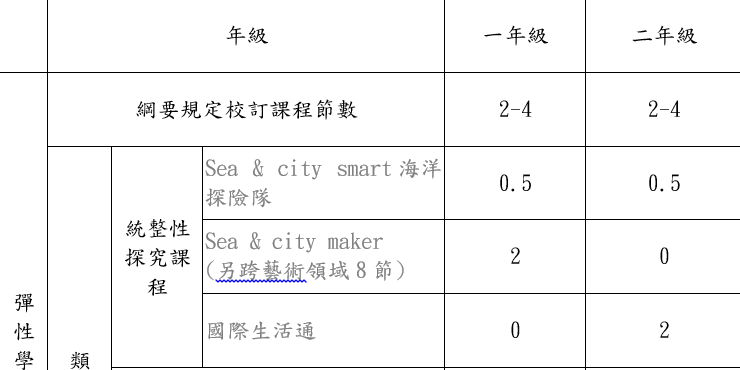 3.在教案或教學重點中，須能呈現素養導向教學的設計與實施，四項基本原則：（1）關照知識、能力與態 度的整合；（2）情境脈絡化的學習；（3）強調學習歷程、學習方法及策略（學會學習）； （4）在生活及情境中整合活用、實踐力行。(一)彈性學習課程方案(表5-2) 112學年度彈性學習課程方案表1.填表說明：可依各校需求自行增刪四、彈性課程計畫進度規劃—其他類課程（一）七年級第一學期教學計劃表 (表5-3)1.時數分配：每週學習節數（1）節，上學期(21)週共（21）節、下學期(19)週(19)節，合計(40)節。2.本學期課程架構：（請依學校實際情形填列，表格請自行增刪）本學期課程內涵：(請依據其他類課程架構安排分別編寫課程計畫)（二）七年級第二學期教學計劃表 (表5-3)1.時數分配：每週學習節數（1）節，上學期(21)週共（21）節、下學期(19)週(19)節，合計(40)節。2.本學期課程架構：（請依學校實際情形填列，表格請自行增刪）本學期課程內涵：(請依據其他類課程架構安排分別編寫課程計畫)（三）八年級第一學期教學計劃表 (表5-3)1.時數分配：每週學習節數（1）節，上學期(21)週共（21）節、下學期(19)週(19)節，合計(40)節。2.本學期課程架構：（請依學校實際情形填列，表格請自行增刪）3.本學期課程內涵：(請依據其他類課程架構安排分別編寫課程計畫)（四）八年級第二學期教學計劃表 (表5-3)1.時數分配：每週學習節數（1）節，上學期(21)週共（21）節、下學期(19)週(19)節，合計(40)節。2.本學期課程架構：（請依學校實際情形填列，表格請自行增刪）3.本學期課程內涵：(請依據其他類課程架構安排分別編寫課程計畫)（五）九年級第一學期教學計劃表 (表5-3)1.時數分配：每週學習節數（1）節，上學期(21)週共（21）節、下學期(19)週(19)節，合計(40)節。2.本學期課程架構：（請依學校實際情形填列，表格請自行增刪）3.本學期課程內涵：(請依據其他類課程架構安排分別編寫課程計畫)（六）九年級第二學期教學計劃表 (表5-3)1.時數分配：每週學習節數（1）節，上學期(21)週共（21）節、下學期(19)週(19)節，合計(40)節。2.本學期課程架構：（請依學校實際情形填列，表格請自行增刪）3.本學期課程內涵：(請依據其他類課程架構安排分別編寫課程計畫)六、彈性學習課程－社團活動教學重點、評量方式及進度總表（一）112學年度第一學期(表5-9)實施社團班級總數：        申請補助之社團數：        合計開設社團數：填表說明：可依各校需求自行增刪（二）112學年度第二學期(表5-10)實施社團班級總數：       申申請補助之社團數：         合計開設社團數：填表說明：可依各校需求自行增刪柒、課程實施與評鑑基隆市○○國民中112學年度課程評鑑一、課程實施說明：本校期望掌握新課綱的自發、互動、共好的核心理念，讓這一波教育改革可以真正改變課堂學習風景，落實確保每一個孩子的學習權，以下因應課程順利實施，有幾個重要的事項說明，分述如下：(一)組織課程核心小組…(二)健全課發會功能並落實領域…(三)規劃共備、觀課與議課的實施方式……二、課程評鑑規劃課程評鑑主要有兩個目的，其一是我們規劃的課程是否產生期望的結果？另一是我們規劃的課程還可以如何改善，總的來說，無非希望透過課程評鑑，讓孩子有最好的學習。在課程的評鑑內涵部分則是涵蓋課程規劃、課程設計、教學實施、學習成果等四大項目透過落實評鑑機制，讓我們的課程與教學不斷精進。以下針對課程評鑑的這四個面項，說明學校具體課程評鑑的策略與做法：(一)課程規劃之評鑑…(二)課程設計之評鑑…(三)教學實施之評鑑…(四)學習成效之評鑑…檢附課程評鑑相關表件參考資料1學校課程評鑑計畫示例學校課程評鑑計畫示例黃嘉雄  107年9月30日○○市○○國民中學課程評鑑計畫一、依據（一）107年9月教育部頒國民中學及國民小學實施課程評鑑參考原則。（二）107年12月○○市教育局頒○○市國民中學及國民小學實施課程評鑑注意事項。二、目的（一）確保及持續改進學校課程發展、教學創新及學生學習之成效。（二）回饋課程綱要之研修、課程政策規劃及整體教學環境之改善。（三）協助評估課程實施及相關推動措施之成效。三、評鑑對象與人員分工（一）課程總體架構：本校課程發展委員會組專案小組辦理，評鑑結果提委員會審議。（二）各領域/科目課程：分由本校各領域/科目教學研究會辦理，評鑑結果提各領域/科目教學研究會及課程發展委員會討論。（三）各彈性學習課程：分由本校各彈性學習課程設計與推動小組辦理，評鑑結果提各彈性學習課程設計與推動小組及課程發展委員會討論。（四）跨領域/科目課程：由本校跨領域/科目課程設計與推動小組辦理，評鑑結果提小組及課程發展委員會討論。（五）前述各款各課程對象之評鑑，本校視經費情形邀○○大學○○系（所）之教師團隊參與評鑑。四、評鑑時程課程總體架構及各（跨）領域/科目課程以一學年為評鑑循環週期，各彈性學習課程則分別以各該課程之學習期程為評鑑週期，配合各課程之設計、實施準備、實施過程和效果評估等課程發展進程進行評鑑，實施時程原則規劃如下：（一）課程總體架構1.設計階段：每年5月1日至7月31日。2.實施準備階段：每年6月1日至8月31日。3.實施階段：每年9月1日至次年6月30日。4.課程效果：每學期末。（二）各跨領域/科目課程1.設計階段：每年5月1日至8月15日。2.實施準備階段：每年7月1日至8月31日。3.實施階段：每學年開學日至學期結束。4.課程效果：配合平時及定期學生評量期程辦理。（三）各彈性學習課程：配合各該課程之設計、實施準備、實施過程和效果評估之進程辦理。五、評鑑資料與方法由各課程之評鑑分工人員，就各評鑑課程對象在設計、實施與效果之過程與成果性質，採相應合適之多元方法，蒐集可信資料進行評鑑，參考作法如下表：六、評鑑重點及品質原則本校各課程對象之評鑑重點及品質原則，參照教育部頒國民中學及國民小學實施課程評鑑參考原則附件所列評鑑重點及品質原則，詳附件；唯各評鑑人員得就各課程之性質及課程發展與教育評鑑之專業知識，予以補充。七、評鑑運用對於評鑑過程及結果發現，本校將即時加以運用：（一）修正學校課程計畫：分別提各該（跨）領域/科目教學研究會、彈性學習課程設計與推動小組以及本校課程發展委員會討論修正課程計畫。（二）檢討學校課程實施條件及設施，並加以改善：提本校各相關處室檢討及改善課程實施條件及設施。（三）增進教師及家長對課程品質之理解及重視：於相關會議向教師及家長說明評鑑之規劃、實施和結果，增進其對本校課程品質之理解與重視。（四）回饋於教師教學調整及專業成長規劃：提供評鑑發現給各該授課教師作為教學調整之參考，及供教務處參酌評鑑發現之專業成長需求，規劃教師專業成長活動。（五）安排補救教學或學習輔導：有學習困難之課程內容或學生，由教務處或相關教師規劃實施補救教學或學習輔導。（六）激勵教師進行課程及教學創新：對課程與教學創新有卓越績效之教師或案例，安排公開分享活動，並予以敘獎表揚。（七）對課程綱要、課程政策及配套措施提供建議：於相關會議或管道，向教育局或相關單位提供建議。八、評鑑檢討本校課程發展委員會於每學期末之會議，安排各(跨)領域/科目教學研究會、彈性學習課程設計與推動小組、課程總體架構評鑑小組輪流報告其評鑑實施情形，同時檢討其實施課程評鑑之效用性、可行性、妥適性及正確性，發現需改善者，則研議其改善之道。必要時，得委請校外專業單位或人員協助進行評估與檢討。九、計畫施行本計畫經本校課程發展委員會審議通過、校長核定後實施，修正時亦同。十、附件教育部頒國民中學及國民小學實施課程評鑑參考原則附件。國民中學與國民小學實施課程評鑑參考原則附件年級領域科目年級領域科目七年級八年級九年級領域學習課程語文國語文(5)國語文(5)國語文(5)領域學習課程語文英語文(3)英語文(3)英語文(3)領域學習課程語文本土語文/台灣手語/新住民語文(1)本土語文/台灣手語/新住民語文(1)領域學習課程數學數學(4)數學(4)數學(4)領域學習課程社會社會(3)社會(3)社會(3)領域學習課程自然科學自然科學 (3)自然科學 (3)自然科學 (3)領域學習課程藝術藝術(3)藝術(3)藝術(3)領域學習課程綜合活動綜合活動(3)綜合活動(3)綜合活動(3)領域學習課程科技科技(2)科技(2)科技(2)領域學習課程健康與體育健康與體育(3)健康與體育(3)健康與體育(3)領域學習課程領域學習節數30節30節29節彈性學習課程統整性主題/專題/議題探究課程彈性學習課程社團活動與技藝課程彈性學習課程特殊需求領域課程彈性學習課程其他類課程彈性學習課程彈性學習課程節數3-5節3-5節3-6節學習總節數學習總節數33-35節33-35節32-35節全學年協同教學總節數全學年協同教學總節數法定/其他議題納入課程規劃實施情形納入課程規劃實施情形納入課程規劃實施情形納入課程規劃實施情形備   註學期週次領域/彈性課程/彈性學習時數/其他時間節數性別平等教育上3朝會時間1每學期實施相關課程或活動至少4小時性別平等教育上8生活領域2每學期實施相關課程或活動至少4小時性別平等教育下4晨間導師時間1每學期實施相關課程或活動至少4小時性別平等教育下6生活領域2每學期實施相關課程或活動至少4小時性侵害防治教育課程上每學年至少4小時以上性侵害防治教育課程下每學年至少4小時以上家庭暴力防治課程上每學年至少4小時家庭暴力防治課程下每學年至少4小時家庭教育相關課程或活動上正式課程外每學年至少4小時家庭教育相關課程或活動下正式課程外每學年至少4小時環境教育上每年辦理4小時以上環境教育下每年辦理4小時以上海洋教育上每學期6節以上海洋教育下每學期6節以上防災教育上每學期至少一場次校園疏散避難演練及至少辦理一場次災害防救教育主題活動防災教育下每學期至少一場次校園疏散避難演練及至少辦理一場次災害防救教育主題活動防制藥物濫用上健康與體育至少1節防制藥物濫用下健康與體育至少1節資訊倫理教育上至少1節資訊倫理教育下至少1節法定/其他議題納入課程規劃實施情形納入課程規劃實施情形納入課程規劃實施情形納入課程規劃實施情形備   註法定/其他議題學期週次領域/彈性課程/彈性學習時數/其他時間節數備   註性別平等教育上3朝會時間1每學期實施相關課程或活動至少4小時性別平等教育上8生活領域2每學期實施相關課程或活動至少4小時性別平等教育下4晨間導師時間1每學期實施相關課程或活動至少4小時性別平等教育下6生活領域2每學期實施相關課程或活動至少4小時性侵害防治教育課程上每學年至少4小時以上性侵害防治教育課程下每學年至少4小時以上家庭暴力防治課程上每學年至少4小時家庭暴力防治課程下每學年至少4小時家庭教育相關課程或活動上正式課程外每學年至少4小時家庭教育相關課程或活動下正式課程外每學年至少4小時環境教育上每年辦理4小時以上環境教育下每年辦理4小時以上海洋教育上每學期6節以上海洋教育下每學期6節以上防災教育上每學期至少一場次校園疏散避難演練及至少辦理一場次災害防救教育主題活動防災教育下每學期至少一場次校園疏散避難演練及至少辦理一場次災害防救教育主題活動防制藥物濫用上健康與體育至少1節防制藥物濫用下健康與體育至少1節資訊倫理教育上至少1節資訊倫理教育下至少1節法定/其他議題納入課程規劃實施情形納入課程規劃實施情形納入課程規劃實施情形納入課程規劃實施情形備   註法定/其他議題學期週次領域/彈性課程/彈性學習時數/其他時間節數備   註性別平等教育上3朝會時間1每學期實施相關課程或活動至少4小時性別平等教育上8生活領域2每學期實施相關課程或活動至少4小時性別平等教育下4晨間導師時間1每學期實施相關課程或活動至少4小時性別平等教育下6生活領域2每學期實施相關課程或活動至少4小時性侵害防治教育課程上每學年至少4小時以上性侵害防治教育課程下每學年至少4小時以上家庭暴力防治課程上每學年至少4小時家庭暴力防治課程下每學年至少4小時家庭教育相關課程或活動上正式課程外每學年至少4小時家庭教育相關課程或活動下正式課程外每學年至少4小時環境教育上每年辦理4小時以上環境教育下每年辦理4小時以上海洋教育上每學期6節以上海洋教育下每學期6節以上防災教育上每學期至少一場次校園疏散避難演練及至少辦理一場次災害防救教育主題活動防災教育下每學期至少一場次校園疏散避難演練及至少辦理一場次災害防救教育主題活動防制藥物濫用上健康與體育至少1節防制藥物濫用下健康與體育至少1節資訊倫理教育上至少1節資訊倫理教育下至少1節基隆市112學年度○○國民中學九年級教育會考後至畢業前之課程規劃基隆市112學年度○○國民中學九年級教育會考後至畢業前之課程規劃基隆市112學年度○○國民中學九年級教育會考後至畢業前之課程規劃基隆市112學年度○○國民中學九年級教育會考後至畢業前之課程規劃基隆市112學年度○○國民中學九年級教育會考後至畢業前之課程規劃基隆市112學年度○○國民中學九年級教育會考後至畢業前之課程規劃基隆市112學年度○○國民中學九年級教育會考後至畢業前之課程規劃基隆市112學年度○○國民中學九年級教育會考後至畢業前之課程規劃基隆市112學年度○○國民中學九年級教育會考後至畢業前之課程規劃基隆市112學年度○○國民中學九年級教育會考後至畢業前之課程規劃基隆市112學年度○○國民中學九年級教育會考後至畢業前之課程規劃基隆市112學年度○○國民中學九年級教育會考後至畢業前之課程規劃基隆市112學年度○○國民中學九年級教育會考後至畢業前之課程規劃基隆市112學年度○○國民中學九年級教育會考後至畢業前之課程規劃基隆市112學年度○○國民中學九年級教育會考後至畢業前之課程規劃基隆市112學年度○○國民中學九年級教育會考後至畢業前之課程規劃課程概述課程概述依據：   (一)教育部「國民中學及國民小學課程計畫備查作業參考原則」。   (二)基隆市112學年度國民中學及國民小學課程計畫備查作業實施計畫。貳、目的：一、為持續學生延續學習，將進行加深、加廣、多元性課程。二、進行補救教學、學期評量結果補考措施及國高中銜接課程。三、升學及生涯規劃宣導能有效協助學生選擇適當的學校，穩定家長及學生的心情。四、多元性課程的規劃以凝聚班級向心力，勾畫全體師生一段難忘又深刻的回憶。參、活動對象:本學年度即將畢業之九年級學生。肆、活動時程：113年5月00日至113年6月00日(畢業典禮)伍、課程活動內容：配合教學與學校重大行事活動安排集體性課程實施。課程一：各公私立高中宣導活動課程(輔導室負責)課程二：畢業生生涯規劃講座與技藝班職能試探和體驗(輔導室負責)課程三：進行學生成績評量實施辦法中的補考機制(教務處負責)課程四：申請入學及會考說明會(教導處負責)課程五：畢業生畢業選填志願(教務處、輔導室負責)課程六：課程七：柒、預期效益與成效評量:  一、學生選擇適當的學校，適得其所就讀理想高中職，穩定家長及學生的心情。   二、落實補救教學精神與畢業班學生成績評量實施辦法中的補考機制。  三、在各自衝刺的會考後，凝聚班級向心力，師生參與活動，增進師生情感。 依據：   (一)教育部「國民中學及國民小學課程計畫備查作業參考原則」。   (二)基隆市112學年度國民中學及國民小學課程計畫備查作業實施計畫。貳、目的：一、為持續學生延續學習，將進行加深、加廣、多元性課程。二、進行補救教學、學期評量結果補考措施及國高中銜接課程。三、升學及生涯規劃宣導能有效協助學生選擇適當的學校，穩定家長及學生的心情。四、多元性課程的規劃以凝聚班級向心力，勾畫全體師生一段難忘又深刻的回憶。參、活動對象:本學年度即將畢業之九年級學生。肆、活動時程：113年5月00日至113年6月00日(畢業典禮)伍、課程活動內容：配合教學與學校重大行事活動安排集體性課程實施。課程一：各公私立高中宣導活動課程(輔導室負責)課程二：畢業生生涯規劃講座與技藝班職能試探和體驗(輔導室負責)課程三：進行學生成績評量實施辦法中的補考機制(教務處負責)課程四：申請入學及會考說明會(教導處負責)課程五：畢業生畢業選填志願(教務處、輔導室負責)課程六：課程七：柒、預期效益與成效評量:  一、學生選擇適當的學校，適得其所就讀理想高中職，穩定家長及學生的心情。   二、落實補救教學精神與畢業班學生成績評量實施辦法中的補考機制。  三、在各自衝刺的會考後，凝聚班級向心力，師生參與活動，增進師生情感。 依據：   (一)教育部「國民中學及國民小學課程計畫備查作業參考原則」。   (二)基隆市112學年度國民中學及國民小學課程計畫備查作業實施計畫。貳、目的：一、為持續學生延續學習，將進行加深、加廣、多元性課程。二、進行補救教學、學期評量結果補考措施及國高中銜接課程。三、升學及生涯規劃宣導能有效協助學生選擇適當的學校，穩定家長及學生的心情。四、多元性課程的規劃以凝聚班級向心力，勾畫全體師生一段難忘又深刻的回憶。參、活動對象:本學年度即將畢業之九年級學生。肆、活動時程：113年5月00日至113年6月00日(畢業典禮)伍、課程活動內容：配合教學與學校重大行事活動安排集體性課程實施。課程一：各公私立高中宣導活動課程(輔導室負責)課程二：畢業生生涯規劃講座與技藝班職能試探和體驗(輔導室負責)課程三：進行學生成績評量實施辦法中的補考機制(教務處負責)課程四：申請入學及會考說明會(教導處負責)課程五：畢業生畢業選填志願(教務處、輔導室負責)課程六：課程七：柒、預期效益與成效評量:  一、學生選擇適當的學校，適得其所就讀理想高中職，穩定家長及學生的心情。   二、落實補救教學精神與畢業班學生成績評量實施辦法中的補考機制。  三、在各自衝刺的會考後，凝聚班級向心力，師生參與活動，增進師生情感。 依據：   (一)教育部「國民中學及國民小學課程計畫備查作業參考原則」。   (二)基隆市112學年度國民中學及國民小學課程計畫備查作業實施計畫。貳、目的：一、為持續學生延續學習，將進行加深、加廣、多元性課程。二、進行補救教學、學期評量結果補考措施及國高中銜接課程。三、升學及生涯規劃宣導能有效協助學生選擇適當的學校，穩定家長及學生的心情。四、多元性課程的規劃以凝聚班級向心力，勾畫全體師生一段難忘又深刻的回憶。參、活動對象:本學年度即將畢業之九年級學生。肆、活動時程：113年5月00日至113年6月00日(畢業典禮)伍、課程活動內容：配合教學與學校重大行事活動安排集體性課程實施。課程一：各公私立高中宣導活動課程(輔導室負責)課程二：畢業生生涯規劃講座與技藝班職能試探和體驗(輔導室負責)課程三：進行學生成績評量實施辦法中的補考機制(教務處負責)課程四：申請入學及會考說明會(教導處負責)課程五：畢業生畢業選填志願(教務處、輔導室負責)課程六：課程七：柒、預期效益與成效評量:  一、學生選擇適當的學校，適得其所就讀理想高中職，穩定家長及學生的心情。   二、落實補救教學精神與畢業班學生成績評量實施辦法中的補考機制。  三、在各自衝刺的會考後，凝聚班級向心力，師生參與活動，增進師生情感。 依據：   (一)教育部「國民中學及國民小學課程計畫備查作業參考原則」。   (二)基隆市112學年度國民中學及國民小學課程計畫備查作業實施計畫。貳、目的：一、為持續學生延續學習，將進行加深、加廣、多元性課程。二、進行補救教學、學期評量結果補考措施及國高中銜接課程。三、升學及生涯規劃宣導能有效協助學生選擇適當的學校，穩定家長及學生的心情。四、多元性課程的規劃以凝聚班級向心力，勾畫全體師生一段難忘又深刻的回憶。參、活動對象:本學年度即將畢業之九年級學生。肆、活動時程：113年5月00日至113年6月00日(畢業典禮)伍、課程活動內容：配合教學與學校重大行事活動安排集體性課程實施。課程一：各公私立高中宣導活動課程(輔導室負責)課程二：畢業生生涯規劃講座與技藝班職能試探和體驗(輔導室負責)課程三：進行學生成績評量實施辦法中的補考機制(教務處負責)課程四：申請入學及會考說明會(教導處負責)課程五：畢業生畢業選填志願(教務處、輔導室負責)課程六：課程七：柒、預期效益與成效評量:  一、學生選擇適當的學校，適得其所就讀理想高中職，穩定家長及學生的心情。   二、落實補救教學精神與畢業班學生成績評量實施辦法中的補考機制。  三、在各自衝刺的會考後，凝聚班級向心力，師生參與活動，增進師生情感。 依據：   (一)教育部「國民中學及國民小學課程計畫備查作業參考原則」。   (二)基隆市112學年度國民中學及國民小學課程計畫備查作業實施計畫。貳、目的：一、為持續學生延續學習，將進行加深、加廣、多元性課程。二、進行補救教學、學期評量結果補考措施及國高中銜接課程。三、升學及生涯規劃宣導能有效協助學生選擇適當的學校，穩定家長及學生的心情。四、多元性課程的規劃以凝聚班級向心力，勾畫全體師生一段難忘又深刻的回憶。參、活動對象:本學年度即將畢業之九年級學生。肆、活動時程：113年5月00日至113年6月00日(畢業典禮)伍、課程活動內容：配合教學與學校重大行事活動安排集體性課程實施。課程一：各公私立高中宣導活動課程(輔導室負責)課程二：畢業生生涯規劃講座與技藝班職能試探和體驗(輔導室負責)課程三：進行學生成績評量實施辦法中的補考機制(教務處負責)課程四：申請入學及會考說明會(教導處負責)課程五：畢業生畢業選填志願(教務處、輔導室負責)課程六：課程七：柒、預期效益與成效評量:  一、學生選擇適當的學校，適得其所就讀理想高中職，穩定家長及學生的心情。   二、落實補救教學精神與畢業班學生成績評量實施辦法中的補考機制。  三、在各自衝刺的會考後，凝聚班級向心力，師生參與活動，增進師生情感。 依據：   (一)教育部「國民中學及國民小學課程計畫備查作業參考原則」。   (二)基隆市112學年度國民中學及國民小學課程計畫備查作業實施計畫。貳、目的：一、為持續學生延續學習，將進行加深、加廣、多元性課程。二、進行補救教學、學期評量結果補考措施及國高中銜接課程。三、升學及生涯規劃宣導能有效協助學生選擇適當的學校，穩定家長及學生的心情。四、多元性課程的規劃以凝聚班級向心力，勾畫全體師生一段難忘又深刻的回憶。參、活動對象:本學年度即將畢業之九年級學生。肆、活動時程：113年5月00日至113年6月00日(畢業典禮)伍、課程活動內容：配合教學與學校重大行事活動安排集體性課程實施。課程一：各公私立高中宣導活動課程(輔導室負責)課程二：畢業生生涯規劃講座與技藝班職能試探和體驗(輔導室負責)課程三：進行學生成績評量實施辦法中的補考機制(教務處負責)課程四：申請入學及會考說明會(教導處負責)課程五：畢業生畢業選填志願(教務處、輔導室負責)課程六：課程七：柒、預期效益與成效評量:  一、學生選擇適當的學校，適得其所就讀理想高中職，穩定家長及學生的心情。   二、落實補救教學精神與畢業班學生成績評量實施辦法中的補考機制。  三、在各自衝刺的會考後，凝聚班級向心力，師生參與活動，增進師生情感。 依據：   (一)教育部「國民中學及國民小學課程計畫備查作業參考原則」。   (二)基隆市112學年度國民中學及國民小學課程計畫備查作業實施計畫。貳、目的：一、為持續學生延續學習，將進行加深、加廣、多元性課程。二、進行補救教學、學期評量結果補考措施及國高中銜接課程。三、升學及生涯規劃宣導能有效協助學生選擇適當的學校，穩定家長及學生的心情。四、多元性課程的規劃以凝聚班級向心力，勾畫全體師生一段難忘又深刻的回憶。參、活動對象:本學年度即將畢業之九年級學生。肆、活動時程：113年5月00日至113年6月00日(畢業典禮)伍、課程活動內容：配合教學與學校重大行事活動安排集體性課程實施。課程一：各公私立高中宣導活動課程(輔導室負責)課程二：畢業生生涯規劃講座與技藝班職能試探和體驗(輔導室負責)課程三：進行學生成績評量實施辦法中的補考機制(教務處負責)課程四：申請入學及會考說明會(教導處負責)課程五：畢業生畢業選填志願(教務處、輔導室負責)課程六：課程七：柒、預期效益與成效評量:  一、學生選擇適當的學校，適得其所就讀理想高中職，穩定家長及學生的心情。   二、落實補救教學精神與畢業班學生成績評量實施辦法中的補考機制。  三、在各自衝刺的會考後，凝聚班級向心力，師生參與活動，增進師生情感。 依據：   (一)教育部「國民中學及國民小學課程計畫備查作業參考原則」。   (二)基隆市112學年度國民中學及國民小學課程計畫備查作業實施計畫。貳、目的：一、為持續學生延續學習，將進行加深、加廣、多元性課程。二、進行補救教學、學期評量結果補考措施及國高中銜接課程。三、升學及生涯規劃宣導能有效協助學生選擇適當的學校，穩定家長及學生的心情。四、多元性課程的規劃以凝聚班級向心力，勾畫全體師生一段難忘又深刻的回憶。參、活動對象:本學年度即將畢業之九年級學生。肆、活動時程：113年5月00日至113年6月00日(畢業典禮)伍、課程活動內容：配合教學與學校重大行事活動安排集體性課程實施。課程一：各公私立高中宣導活動課程(輔導室負責)課程二：畢業生生涯規劃講座與技藝班職能試探和體驗(輔導室負責)課程三：進行學生成績評量實施辦法中的補考機制(教務處負責)課程四：申請入學及會考說明會(教導處負責)課程五：畢業生畢業選填志願(教務處、輔導室負責)課程六：課程七：柒、預期效益與成效評量:  一、學生選擇適當的學校，適得其所就讀理想高中職，穩定家長及學生的心情。   二、落實補救教學精神與畢業班學生成績評量實施辦法中的補考機制。  三、在各自衝刺的會考後，凝聚班級向心力，師生參與活動，增進師生情感。 依據：   (一)教育部「國民中學及國民小學課程計畫備查作業參考原則」。   (二)基隆市112學年度國民中學及國民小學課程計畫備查作業實施計畫。貳、目的：一、為持續學生延續學習，將進行加深、加廣、多元性課程。二、進行補救教學、學期評量結果補考措施及國高中銜接課程。三、升學及生涯規劃宣導能有效協助學生選擇適當的學校，穩定家長及學生的心情。四、多元性課程的規劃以凝聚班級向心力，勾畫全體師生一段難忘又深刻的回憶。參、活動對象:本學年度即將畢業之九年級學生。肆、活動時程：113年5月00日至113年6月00日(畢業典禮)伍、課程活動內容：配合教學與學校重大行事活動安排集體性課程實施。課程一：各公私立高中宣導活動課程(輔導室負責)課程二：畢業生生涯規劃講座與技藝班職能試探和體驗(輔導室負責)課程三：進行學生成績評量實施辦法中的補考機制(教務處負責)課程四：申請入學及會考說明會(教導處負責)課程五：畢業生畢業選填志願(教務處、輔導室負責)課程六：課程七：柒、預期效益與成效評量:  一、學生選擇適當的學校，適得其所就讀理想高中職，穩定家長及學生的心情。   二、落實補救教學精神與畢業班學生成績評量實施辦法中的補考機制。  三、在各自衝刺的會考後，凝聚班級向心力，師生參與活動，增進師生情感。 依據：   (一)教育部「國民中學及國民小學課程計畫備查作業參考原則」。   (二)基隆市112學年度國民中學及國民小學課程計畫備查作業實施計畫。貳、目的：一、為持續學生延續學習，將進行加深、加廣、多元性課程。二、進行補救教學、學期評量結果補考措施及國高中銜接課程。三、升學及生涯規劃宣導能有效協助學生選擇適當的學校，穩定家長及學生的心情。四、多元性課程的規劃以凝聚班級向心力，勾畫全體師生一段難忘又深刻的回憶。參、活動對象:本學年度即將畢業之九年級學生。肆、活動時程：113年5月00日至113年6月00日(畢業典禮)伍、課程活動內容：配合教學與學校重大行事活動安排集體性課程實施。課程一：各公私立高中宣導活動課程(輔導室負責)課程二：畢業生生涯規劃講座與技藝班職能試探和體驗(輔導室負責)課程三：進行學生成績評量實施辦法中的補考機制(教務處負責)課程四：申請入學及會考說明會(教導處負責)課程五：畢業生畢業選填志願(教務處、輔導室負責)課程六：課程七：柒、預期效益與成效評量:  一、學生選擇適當的學校，適得其所就讀理想高中職，穩定家長及學生的心情。   二、落實補救教學精神與畢業班學生成績評量實施辦法中的補考機制。  三、在各自衝刺的會考後，凝聚班級向心力，師生參與活動，增進師生情感。 依據：   (一)教育部「國民中學及國民小學課程計畫備查作業參考原則」。   (二)基隆市112學年度國民中學及國民小學課程計畫備查作業實施計畫。貳、目的：一、為持續學生延續學習，將進行加深、加廣、多元性課程。二、進行補救教學、學期評量結果補考措施及國高中銜接課程。三、升學及生涯規劃宣導能有效協助學生選擇適當的學校，穩定家長及學生的心情。四、多元性課程的規劃以凝聚班級向心力，勾畫全體師生一段難忘又深刻的回憶。參、活動對象:本學年度即將畢業之九年級學生。肆、活動時程：113年5月00日至113年6月00日(畢業典禮)伍、課程活動內容：配合教學與學校重大行事活動安排集體性課程實施。課程一：各公私立高中宣導活動課程(輔導室負責)課程二：畢業生生涯規劃講座與技藝班職能試探和體驗(輔導室負責)課程三：進行學生成績評量實施辦法中的補考機制(教務處負責)課程四：申請入學及會考說明會(教導處負責)課程五：畢業生畢業選填志願(教務處、輔導室負責)課程六：課程七：柒、預期效益與成效評量:  一、學生選擇適當的學校，適得其所就讀理想高中職，穩定家長及學生的心情。   二、落實補救教學精神與畢業班學生成績評量實施辦法中的補考機制。  三、在各自衝刺的會考後，凝聚班級向心力，師生參與活動，增進師生情感。 依據：   (一)教育部「國民中學及國民小學課程計畫備查作業參考原則」。   (二)基隆市112學年度國民中學及國民小學課程計畫備查作業實施計畫。貳、目的：一、為持續學生延續學習，將進行加深、加廣、多元性課程。二、進行補救教學、學期評量結果補考措施及國高中銜接課程。三、升學及生涯規劃宣導能有效協助學生選擇適當的學校，穩定家長及學生的心情。四、多元性課程的規劃以凝聚班級向心力，勾畫全體師生一段難忘又深刻的回憶。參、活動對象:本學年度即將畢業之九年級學生。肆、活動時程：113年5月00日至113年6月00日(畢業典禮)伍、課程活動內容：配合教學與學校重大行事活動安排集體性課程實施。課程一：各公私立高中宣導活動課程(輔導室負責)課程二：畢業生生涯規劃講座與技藝班職能試探和體驗(輔導室負責)課程三：進行學生成績評量實施辦法中的補考機制(教務處負責)課程四：申請入學及會考說明會(教導處負責)課程五：畢業生畢業選填志願(教務處、輔導室負責)課程六：課程七：柒、預期效益與成效評量:  一、學生選擇適當的學校，適得其所就讀理想高中職，穩定家長及學生的心情。   二、落實補救教學精神與畢業班學生成績評量實施辦法中的補考機制。  三、在各自衝刺的會考後，凝聚班級向心力，師生參與活動，增進師生情感。 依據：   (一)教育部「國民中學及國民小學課程計畫備查作業參考原則」。   (二)基隆市112學年度國民中學及國民小學課程計畫備查作業實施計畫。貳、目的：一、為持續學生延續學習，將進行加深、加廣、多元性課程。二、進行補救教學、學期評量結果補考措施及國高中銜接課程。三、升學及生涯規劃宣導能有效協助學生選擇適當的學校，穩定家長及學生的心情。四、多元性課程的規劃以凝聚班級向心力，勾畫全體師生一段難忘又深刻的回憶。參、活動對象:本學年度即將畢業之九年級學生。肆、活動時程：113年5月00日至113年6月00日(畢業典禮)伍、課程活動內容：配合教學與學校重大行事活動安排集體性課程實施。課程一：各公私立高中宣導活動課程(輔導室負責)課程二：畢業生生涯規劃講座與技藝班職能試探和體驗(輔導室負責)課程三：進行學生成績評量實施辦法中的補考機制(教務處負責)課程四：申請入學及會考說明會(教導處負責)課程五：畢業生畢業選填志願(教務處、輔導室負責)課程六：課程七：柒、預期效益與成效評量:  一、學生選擇適當的學校，適得其所就讀理想高中職，穩定家長及學生的心情。   二、落實補救教學精神與畢業班學生成績評量實施辦法中的補考機制。  三、在各自衝刺的會考後，凝聚班級向心力，師生參與活動，增進師生情感。 週次日/期學校行事各領域教學進度各領域教學進度各領域教學進度各領域教學進度各領域教學進度各領域教學進度各領域教學進度各領域教學進度各領域教學進度各領域教學進度各領域教學進度各領域教學進度週次日/期學校行事語文語文語文語文語文數學社會自然科學科技藝術健康與體育綜合活動週次日/期學校行事國文英語閩語客語原語數學社會自然科學科技藝術健康與體育綜合活動1516171819畢業週畢業週畢業週畢業週畢業週畢業週畢業週畢業週全學期教學重點及評量方式說明全學期教學重點及評量方式說明全學期教學重點及評量方式說明全學期教學重點及評量方式說明全學期教學重點及評量方式說明全學期教學重點及評量方式說明全學期教學重點及評量方式說明全學期教學重點及評量方式說明全學期教學重點及評量方式說明全學期教學重點及評量方式說明全學期教學重點及評量方式說明全學期教學重點及評量方式說明全學期教學重點及評量方式說明全學期教學重點及評量方式說明全學期教學重點及評量方式說明全學期教學重點及評量方式說明全學期教學重點及評量方式說明全學期教學重點及評量方式說明領域/科目領域/科目領域/科目領域/科目教學重點教學重點教學重點教學重點教學重點教學重點教學重點教學重點教學重點教學重點評量方式評量方式評量方式評量方式語文語文國語文國語文(例)1.能從所聽聞的內容，做出提問或回饋。2.能理解各類文本內容、形式及寫作特色。3.能運用圖書館 (室)、科技工具，蒐集並分析擷取重要資訊。4.依據情境需求，書寫各類文本。(例)1.能從所聽聞的內容，做出提問或回饋。2.能理解各類文本內容、形式及寫作特色。3.能運用圖書館 (室)、科技工具，蒐集並分析擷取重要資訊。4.依據情境需求，書寫各類文本。(例)1.能從所聽聞的內容，做出提問或回饋。2.能理解各類文本內容、形式及寫作特色。3.能運用圖書館 (室)、科技工具，蒐集並分析擷取重要資訊。4.依據情境需求，書寫各類文本。(例)1.能從所聽聞的內容，做出提問或回饋。2.能理解各類文本內容、形式及寫作特色。3.能運用圖書館 (室)、科技工具，蒐集並分析擷取重要資訊。4.依據情境需求，書寫各類文本。(例)1.能從所聽聞的內容，做出提問或回饋。2.能理解各類文本內容、形式及寫作特色。3.能運用圖書館 (室)、科技工具，蒐集並分析擷取重要資訊。4.依據情境需求，書寫各類文本。(例)1.能從所聽聞的內容，做出提問或回饋。2.能理解各類文本內容、形式及寫作特色。3.能運用圖書館 (室)、科技工具，蒐集並分析擷取重要資訊。4.依據情境需求，書寫各類文本。(例)1.能從所聽聞的內容，做出提問或回饋。2.能理解各類文本內容、形式及寫作特色。3.能運用圖書館 (室)、科技工具，蒐集並分析擷取重要資訊。4.依據情境需求，書寫各類文本。(例)1.能從所聽聞的內容，做出提問或回饋。2.能理解各類文本內容、形式及寫作特色。3.能運用圖書館 (室)、科技工具，蒐集並分析擷取重要資訊。4.依據情境需求，書寫各類文本。(例)1.能從所聽聞的內容，做出提問或回饋。2.能理解各類文本內容、形式及寫作特色。3.能運用圖書館 (室)、科技工具，蒐集並分析擷取重要資訊。4.依據情境需求，書寫各類文本。(例)1.能從所聽聞的內容，做出提問或回饋。2.能理解各類文本內容、形式及寫作特色。3.能運用圖書館 (室)、科技工具，蒐集並分析擷取重要資訊。4.依據情境需求，書寫各類文本。(例)紙筆測驗、態度檢核、資料蒐集整理、觀察記錄、分組報告、參與討論、課堂問答、作業、實測、實務操作、作品展覽……等(例)紙筆測驗、態度檢核、資料蒐集整理、觀察記錄、分組報告、參與討論、課堂問答、作業、實測、實務操作、作品展覽……等(例)紙筆測驗、態度檢核、資料蒐集整理、觀察記錄、分組報告、參與討論、課堂問答、作業、實測、實務操作、作品展覽……等(例)紙筆測驗、態度檢核、資料蒐集整理、觀察記錄、分組報告、參與討論、課堂問答、作業、實測、實務操作、作品展覽……等語文語文英語英語語文語文閩南語閩南語語文語文客家語客家語語文語文原住民語原住民語語文語文台灣手語/新住民語文台灣手語/新住民語文數學數學數學數學社會社會歷史歷史社會社會地理地理社會社會公民公民自然科學自然科學自然科學自然科學藝術音樂音樂音樂藝術視覺藝術視覺藝術視覺藝術藝術表演藝術表演藝術表演藝術綜合活動童軍童軍童軍綜合活動家政家政家政綜合活動輔導輔導輔導科技資訊科技資訊科技資訊科技科技生活科技生活科技生活科技健康與體育健康教育健康教育健康教育健康與體育體育體育體育各週教學進度及議題融入規劃各週教學進度及議題融入規劃各週教學進度及議題融入規劃各週教學進度及議題融入規劃各週教學進度及議題融入規劃各週教學進度及議題融入規劃各週教學進度及議題融入規劃各週教學進度及議題融入規劃各週教學進度及議題融入規劃各週教學進度及議題融入規劃各週教學進度及議題融入規劃各週教學進度及議題融入規劃各週教學進度及議題融入規劃各週教學進度及議題融入規劃各週教學進度及議題融入規劃各週教學進度及議題融入規劃各週教學進度及議題融入規劃各週教學進度及議題融入規劃週次週次日期語文語文語文語文語文語文語文數學社會自然科學藝術藝術綜合活動科技健康與體育週次週次日期國語文國語文英語閩南語客家語原住民語台灣手語/新住民語文數學社會自然科學藝術藝術綜合活動科技健康與體育110830|0901220904|0908330911|0915440918|0922550925|0929661002|1006771009|1013881016|1020991023|102710101030|110311111106|111012121113|111713131120|112414141127|120115151204|120816161211|121517171218|122218181225|122919190101|010520200108|011221210115|0119全學期教學重點及評量方式說明全學期教學重點及評量方式說明全學期教學重點及評量方式說明全學期教學重點及評量方式說明全學期教學重點及評量方式說明全學期教學重點及評量方式說明全學期教學重點及評量方式說明全學期教學重點及評量方式說明全學期教學重點及評量方式說明全學期教學重點及評量方式說明全學期教學重點及評量方式說明全學期教學重點及評量方式說明全學期教學重點及評量方式說明全學期教學重點及評量方式說明全學期教學重點及評量方式說明全學期教學重點及評量方式說明全學期教學重點及評量方式說明全學期教學重點及評量方式說明領域/科目領域/科目領域/科目領域/科目教學重點教學重點教學重點教學重點教學重點教學重點教學重點教學重點教學重點教學重點評量方式評量方式評量方式評量方式語文語文國語文國語文(例)1.能從所聽聞的內容，做出提問或回饋。2.能理解各類文本內容、形式及寫作特色。3.能運用圖書館 (室)、科技工具，蒐集並分析擷取重要資訊。4.依據情境需求，書寫各類文本。(例)1.能從所聽聞的內容，做出提問或回饋。2.能理解各類文本內容、形式及寫作特色。3.能運用圖書館 (室)、科技工具，蒐集並分析擷取重要資訊。4.依據情境需求，書寫各類文本。(例)1.能從所聽聞的內容，做出提問或回饋。2.能理解各類文本內容、形式及寫作特色。3.能運用圖書館 (室)、科技工具，蒐集並分析擷取重要資訊。4.依據情境需求，書寫各類文本。(例)1.能從所聽聞的內容，做出提問或回饋。2.能理解各類文本內容、形式及寫作特色。3.能運用圖書館 (室)、科技工具，蒐集並分析擷取重要資訊。4.依據情境需求，書寫各類文本。(例)1.能從所聽聞的內容，做出提問或回饋。2.能理解各類文本內容、形式及寫作特色。3.能運用圖書館 (室)、科技工具，蒐集並分析擷取重要資訊。4.依據情境需求，書寫各類文本。(例)1.能從所聽聞的內容，做出提問或回饋。2.能理解各類文本內容、形式及寫作特色。3.能運用圖書館 (室)、科技工具，蒐集並分析擷取重要資訊。4.依據情境需求，書寫各類文本。(例)1.能從所聽聞的內容，做出提問或回饋。2.能理解各類文本內容、形式及寫作特色。3.能運用圖書館 (室)、科技工具，蒐集並分析擷取重要資訊。4.依據情境需求，書寫各類文本。(例)1.能從所聽聞的內容，做出提問或回饋。2.能理解各類文本內容、形式及寫作特色。3.能運用圖書館 (室)、科技工具，蒐集並分析擷取重要資訊。4.依據情境需求，書寫各類文本。(例)1.能從所聽聞的內容，做出提問或回饋。2.能理解各類文本內容、形式及寫作特色。3.能運用圖書館 (室)、科技工具，蒐集並分析擷取重要資訊。4.依據情境需求，書寫各類文本。(例)1.能從所聽聞的內容，做出提問或回饋。2.能理解各類文本內容、形式及寫作特色。3.能運用圖書館 (室)、科技工具，蒐集並分析擷取重要資訊。4.依據情境需求，書寫各類文本。(例)紙筆測驗、態度檢核、資料蒐集整理、觀察記錄、分組報告、參與討論、課堂問答、作業、實測、實務操作、作品展覽……等(例)紙筆測驗、態度檢核、資料蒐集整理、觀察記錄、分組報告、參與討論、課堂問答、作業、實測、實務操作、作品展覽……等(例)紙筆測驗、態度檢核、資料蒐集整理、觀察記錄、分組報告、參與討論、課堂問答、作業、實測、實務操作、作品展覽……等(例)紙筆測驗、態度檢核、資料蒐集整理、觀察記錄、分組報告、參與討論、課堂問答、作業、實測、實務操作、作品展覽……等語文語文英語英語語文語文閩南語閩南語語文語文客家語客家語語文語文原住民語原住民語語文語文台灣手語/新住民語文台灣手語/新住民語文數學數學數學數學社會社會歷史歷史社會社會地理地理社會社會公民公民自然科學自然科學自然科學自然科學藝術音樂音樂音樂藝術視覺藝術視覺藝術視覺藝術藝術表演藝術表演藝術表演藝術綜合活動童軍童軍童軍綜合活動家政家政家政綜合活動輔導輔導輔導科技資訊科技資訊科技資訊科技科技生活科技生活科技生活科技健康與體育健康教育健康教育健康教育健康與體育體育體育體育各週教學進度及議題融入規劃各週教學進度及議題融入規劃各週教學進度及議題融入規劃各週教學進度及議題融入規劃各週教學進度及議題融入規劃各週教學進度及議題融入規劃各週教學進度及議題融入規劃各週教學進度及議題融入規劃各週教學進度及議題融入規劃各週教學進度及議題融入規劃各週教學進度及議題融入規劃各週教學進度及議題融入規劃各週教學進度及議題融入規劃各週教學進度及議題融入規劃各週教學進度及議題融入規劃各週教學進度及議題融入規劃各週教學進度及議題融入規劃各週教學進度及議題融入規劃週次週次日期語文語文語文語文語文語文語文數學社會自然科學藝術藝術綜合活動科技健康與體育週次週次日期國語文國語文英語閩南語客家語原住民語台灣手語/新住民語文數學社會自然科學藝術藝術綜合活動科技健康與體育110215|0216220219|0223330226|0301440304|0308550311|0315660318|0322770325|0329880401|0405990408|041210100415|041911110422|042612120429|050313130506|051014140513|051715150520|052416160527|053117170603|060718180610|061419190617|062120200624|0628全學期教學重點及評量方式說明全學期教學重點及評量方式說明全學期教學重點及評量方式說明全學期教學重點及評量方式說明全學期教學重點及評量方式說明全學期教學重點及評量方式說明全學期教學重點及評量方式說明全學期教學重點及評量方式說明全學期教學重點及評量方式說明全學期教學重點及評量方式說明全學期教學重點及評量方式說明全學期教學重點及評量方式說明全學期教學重點及評量方式說明全學期教學重點及評量方式說明全學期教學重點及評量方式說明全學期教學重點及評量方式說明全學期教學重點及評量方式說明全學期教學重點及評量方式說明領域/科目領域/科目領域/科目領域/科目教學重點教學重點教學重點教學重點教學重點教學重點教學重點教學重點教學重點教學重點評量方式評量方式評量方式評量方式語文語文國語文國語文(例)1.能從所聽聞的內容，做出提問或回饋。2.能理解各類文本內容、形式及寫作特色。3.能運用圖書館 (室)、科技工具，蒐集並分析擷取重要資訊。4.依據情境需求，書寫各類文本。(例)1.能從所聽聞的內容，做出提問或回饋。2.能理解各類文本內容、形式及寫作特色。3.能運用圖書館 (室)、科技工具，蒐集並分析擷取重要資訊。4.依據情境需求，書寫各類文本。(例)1.能從所聽聞的內容，做出提問或回饋。2.能理解各類文本內容、形式及寫作特色。3.能運用圖書館 (室)、科技工具，蒐集並分析擷取重要資訊。4.依據情境需求，書寫各類文本。(例)1.能從所聽聞的內容，做出提問或回饋。2.能理解各類文本內容、形式及寫作特色。3.能運用圖書館 (室)、科技工具，蒐集並分析擷取重要資訊。4.依據情境需求，書寫各類文本。(例)1.能從所聽聞的內容，做出提問或回饋。2.能理解各類文本內容、形式及寫作特色。3.能運用圖書館 (室)、科技工具，蒐集並分析擷取重要資訊。4.依據情境需求，書寫各類文本。(例)1.能從所聽聞的內容，做出提問或回饋。2.能理解各類文本內容、形式及寫作特色。3.能運用圖書館 (室)、科技工具，蒐集並分析擷取重要資訊。4.依據情境需求，書寫各類文本。(例)1.能從所聽聞的內容，做出提問或回饋。2.能理解各類文本內容、形式及寫作特色。3.能運用圖書館 (室)、科技工具，蒐集並分析擷取重要資訊。4.依據情境需求，書寫各類文本。(例)1.能從所聽聞的內容，做出提問或回饋。2.能理解各類文本內容、形式及寫作特色。3.能運用圖書館 (室)、科技工具，蒐集並分析擷取重要資訊。4.依據情境需求，書寫各類文本。(例)1.能從所聽聞的內容，做出提問或回饋。2.能理解各類文本內容、形式及寫作特色。3.能運用圖書館 (室)、科技工具，蒐集並分析擷取重要資訊。4.依據情境需求，書寫各類文本。(例)1.能從所聽聞的內容，做出提問或回饋。2.能理解各類文本內容、形式及寫作特色。3.能運用圖書館 (室)、科技工具，蒐集並分析擷取重要資訊。4.依據情境需求，書寫各類文本。(例)紙筆測驗、態度檢核、資料蒐集整理、觀察記錄、分組報告、參與討論、課堂問答、作業、實測、實務操作、作品展覽……等(例)紙筆測驗、態度檢核、資料蒐集整理、觀察記錄、分組報告、參與討論、課堂問答、作業、實測、實務操作、作品展覽……等(例)紙筆測驗、態度檢核、資料蒐集整理、觀察記錄、分組報告、參與討論、課堂問答、作業、實測、實務操作、作品展覽……等(例)紙筆測驗、態度檢核、資料蒐集整理、觀察記錄、分組報告、參與討論、課堂問答、作業、實測、實務操作、作品展覽……等語文語文英語英語語文語文閩南語閩南語語文語文客家語客家語語文語文原住民語原住民語語文語文台灣手語/新住民語文台灣手語/新住民語文數學數學數學數學社會社會歷史歷史社會社會地理地理社會社會公民公民自然科學自然科學自然科學自然科學藝術音樂音樂音樂藝術視覺藝術視覺藝術視覺藝術藝術表演藝術表演藝術表演藝術綜合活動童軍童軍童軍綜合活動家政家政家政綜合活動輔導輔導輔導科技資訊科技資訊科技資訊科技科技生活科技生活科技生活科技健康與體育健康教育健康教育健康教育健康與體育體育體育體育各週教學進度及議題融入規劃各週教學進度及議題融入規劃各週教學進度及議題融入規劃各週教學進度及議題融入規劃各週教學進度及議題融入規劃各週教學進度及議題融入規劃各週教學進度及議題融入規劃各週教學進度及議題融入規劃各週教學進度及議題融入規劃各週教學進度及議題融入規劃各週教學進度及議題融入規劃各週教學進度及議題融入規劃各週教學進度及議題融入規劃各週教學進度及議題融入規劃各週教學進度及議題融入規劃各週教學進度及議題融入規劃各週教學進度及議題融入規劃各週教學進度及議題融入規劃週次週次日期語文語文語文語文語文語文語文數學社會自然科學藝術藝術綜合活動科技健康與體育週次週次日期國語文國語文英語閩南語客家語原住民語台灣手語/新住民語文數學社會自然科學藝術藝術綜合活動科技健康與體育110830|0901220904|0908330911|0915440918|0922550925|0929661002|1006771009|1013881016|1020991023|102710101030|110311111106|111012121113|111713131120|112414141127|120115151204|120816161211|121517171218|122218181225|122919190101|010520200108|011221210115|0119全學期教學重點及評量方式說明全學期教學重點及評量方式說明全學期教學重點及評量方式說明全學期教學重點及評量方式說明全學期教學重點及評量方式說明全學期教學重點及評量方式說明全學期教學重點及評量方式說明全學期教學重點及評量方式說明全學期教學重點及評量方式說明全學期教學重點及評量方式說明全學期教學重點及評量方式說明全學期教學重點及評量方式說明全學期教學重點及評量方式說明全學期教學重點及評量方式說明全學期教學重點及評量方式說明全學期教學重點及評量方式說明全學期教學重點及評量方式說明全學期教學重點及評量方式說明領域/科目領域/科目領域/科目領域/科目教學重點教學重點教學重點教學重點教學重點教學重點教學重點教學重點教學重點教學重點評量方式評量方式評量方式評量方式語文語文國語文國語文(例)1.能從所聽聞的內容，做出提問或回饋。2.能理解各類文本內容、形式及寫作特色。3.能運用圖書館 (室)、科技工具，蒐集並分析擷取重要資訊。4.依據情境需求，書寫各類文本。(例)1.能從所聽聞的內容，做出提問或回饋。2.能理解各類文本內容、形式及寫作特色。3.能運用圖書館 (室)、科技工具，蒐集並分析擷取重要資訊。4.依據情境需求，書寫各類文本。(例)1.能從所聽聞的內容，做出提問或回饋。2.能理解各類文本內容、形式及寫作特色。3.能運用圖書館 (室)、科技工具，蒐集並分析擷取重要資訊。4.依據情境需求，書寫各類文本。(例)1.能從所聽聞的內容，做出提問或回饋。2.能理解各類文本內容、形式及寫作特色。3.能運用圖書館 (室)、科技工具，蒐集並分析擷取重要資訊。4.依據情境需求，書寫各類文本。(例)1.能從所聽聞的內容，做出提問或回饋。2.能理解各類文本內容、形式及寫作特色。3.能運用圖書館 (室)、科技工具，蒐集並分析擷取重要資訊。4.依據情境需求，書寫各類文本。(例)1.能從所聽聞的內容，做出提問或回饋。2.能理解各類文本內容、形式及寫作特色。3.能運用圖書館 (室)、科技工具，蒐集並分析擷取重要資訊。4.依據情境需求，書寫各類文本。(例)1.能從所聽聞的內容，做出提問或回饋。2.能理解各類文本內容、形式及寫作特色。3.能運用圖書館 (室)、科技工具，蒐集並分析擷取重要資訊。4.依據情境需求，書寫各類文本。(例)1.能從所聽聞的內容，做出提問或回饋。2.能理解各類文本內容、形式及寫作特色。3.能運用圖書館 (室)、科技工具，蒐集並分析擷取重要資訊。4.依據情境需求，書寫各類文本。(例)1.能從所聽聞的內容，做出提問或回饋。2.能理解各類文本內容、形式及寫作特色。3.能運用圖書館 (室)、科技工具，蒐集並分析擷取重要資訊。4.依據情境需求，書寫各類文本。(例)1.能從所聽聞的內容，做出提問或回饋。2.能理解各類文本內容、形式及寫作特色。3.能運用圖書館 (室)、科技工具，蒐集並分析擷取重要資訊。4.依據情境需求，書寫各類文本。(例)紙筆測驗、態度檢核、資料蒐集整理、觀察記錄、分組報告、參與討論、課堂問答、作業、實測、實務操作、作品展覽……等(例)紙筆測驗、態度檢核、資料蒐集整理、觀察記錄、分組報告、參與討論、課堂問答、作業、實測、實務操作、作品展覽……等(例)紙筆測驗、態度檢核、資料蒐集整理、觀察記錄、分組報告、參與討論、課堂問答、作業、實測、實務操作、作品展覽……等(例)紙筆測驗、態度檢核、資料蒐集整理、觀察記錄、分組報告、參與討論、課堂問答、作業、實測、實務操作、作品展覽……等語文語文英語英語語文語文閩南語閩南語語文語文客家語客家語語文語文原住民語原住民語語文語文台灣手語/新住民語文台灣手語/新住民語文數學數學數學數學社會社會歷史歷史社會社會地理地理社會社會公民公民自然科學自然科學自然科學自然科學藝術音樂音樂音樂藝術視覺藝術視覺藝術視覺藝術藝術表演藝術表演藝術表演藝術綜合活動童軍童軍童軍綜合活動家政家政家政綜合活動輔導輔導輔導科技資訊科技資訊科技資訊科技科技生活科技生活科技生活科技健康與體育健康教育健康教育健康教育健康與體育體育體育體育各週教學進度及議題融入規劃各週教學進度及議題融入規劃各週教學進度及議題融入規劃各週教學進度及議題融入規劃各週教學進度及議題融入規劃各週教學進度及議題融入規劃各週教學進度及議題融入規劃各週教學進度及議題融入規劃各週教學進度及議題融入規劃各週教學進度及議題融入規劃各週教學進度及議題融入規劃各週教學進度及議題融入規劃各週教學進度及議題融入規劃各週教學進度及議題融入規劃各週教學進度及議題融入規劃各週教學進度及議題融入規劃各週教學進度及議題融入規劃各週教學進度及議題融入規劃週次週次日期語文語文語文語文語文語文語文數學社會自然科學藝術藝術綜合活動科技健康與體育週次週次日期國語文國語文英語閩南語客家語原住民語台灣手語/新住民語文數學社會自然科學藝術藝術綜合活動科技健康與體育110215|0216220219|0223330226|0301440304|0308550311|0315660318|0322770325|0329880401|0405990408|041210100415|041911110422|042612120429|050313130506|051014140513|051715150520|052416160527|053117170603|060718180610|061419190617|062120200624|0628全學期教學重點及評量方式說明全學期教學重點及評量方式說明全學期教學重點及評量方式說明全學期教學重點及評量方式說明全學期教學重點及評量方式說明全學期教學重點及評量方式說明全學期教學重點及評量方式說明全學期教學重點及評量方式說明全學期教學重點及評量方式說明全學期教學重點及評量方式說明全學期教學重點及評量方式說明全學期教學重點及評量方式說明全學期教學重點及評量方式說明全學期教學重點及評量方式說明領域/科目領域/科目領域/科目領域/科目教學重點教學重點教學重點教學重點教學重點教學重點教學重點評量方式評量方式評量方式語文語文國語文國語文語文語文英語英語數學數學數學數學社會歷史歷史歷史社會地理地理地理社會公民公民公民自然科學理化理化理化自然科學地球科學地球科學地球科學科技生活科技生活科技生活科技科技資訊科技資訊科技資訊科技藝術音樂音樂音樂藝術視覺藝術視覺藝術視覺藝術藝術表演藝術表演藝術表演藝術綜合活動童軍童軍童軍綜合活動家政家政家政綜合活動輔導輔導輔導健康與體育健康教育健康教育健康教育健康與體育體育體育體育各週教學進度及議題融入規劃各週教學進度及議題融入規劃各週教學進度及議題融入規劃各週教學進度及議題融入規劃各週教學進度及議題融入規劃各週教學進度及議題融入規劃各週教學進度及議題融入規劃各週教學進度及議題融入規劃各週教學進度及議題融入規劃各週教學進度及議題融入規劃各週教學進度及議題融入規劃各週教學進度及議題融入規劃各週教學進度及議題融入規劃各週教學進度及議題融入規劃週次週次日期語文語文語文數學社會自然科學藝術綜合活動綜合活動健康與體育科技週次週次日期國語文國語文英語數學社會自然科學藝術綜合活動綜合活動健康與體育科技110830|0901220904|0908330911|0915440918|0922550925|0929661002|1006771009|1013881016|1020991023|102710101030|110311111106|111012121113|111713131120|112414141127|120115151204|120816161211|121517171218|122218181225|122919190101|010520200108|011221210115|0119全學期教學重點及評量方式說明全學期教學重點及評量方式說明全學期教學重點及評量方式說明全學期教學重點及評量方式說明全學期教學重點及評量方式說明全學期教學重點及評量方式說明全學期教學重點及評量方式說明全學期教學重點及評量方式說明全學期教學重點及評量方式說明全學期教學重點及評量方式說明全學期教學重點及評量方式說明全學期教學重點及評量方式說明全學期教學重點及評量方式說明全學期教學重點及評量方式說明領域/科目領域/科目領域/科目領域/科目教學重點教學重點教學重點教學重點教學重點教學重點教學重點評量方式評量方式評量方式語文語文國語文國語文語文語文英語英語數學數學數學數學社會歷史歷史歷史社會地理地理地理社會公民公民公民自然科學理化理化理化自然科學地球科學地球科學地球科學科技生活科技生活科技生活科技科技資訊科技資訊科技資訊科技藝術音樂音樂音樂藝術視覺藝術視覺藝術視覺藝術藝術表演藝術表演藝術表演藝術綜合活動童軍童軍童軍綜合活動家政家政家政綜合活動輔導輔導輔導健康與體育健康教育健康教育健康教育健康與體育體育體育體育各週教學進度及議題融入規劃各週教學進度及議題融入規劃各週教學進度及議題融入規劃各週教學進度及議題融入規劃各週教學進度及議題融入規劃各週教學進度及議題融入規劃各週教學進度及議題融入規劃各週教學進度及議題融入規劃各週教學進度及議題融入規劃各週教學進度及議題融入規劃各週教學進度及議題融入規劃各週教學進度及議題融入規劃各週教學進度及議題融入規劃各週教學進度及議題融入規劃週次週次日期語文語文語文數學社會自然科學藝術綜合活動綜合活動健康與體育科技週次週次日期國語文國語文英語數學社會自然科學藝術綜合活動綜合活動健康與體育科技110215|0216220219|0223330226|0301440304|0308550311|0315660318|0322770325|0329880401|0405990408|041210100415|041911110422|042612120429|050313130506|051014140513|051715150520|052416160527|053117170603|060718180610|0614綱要規定校訂課程節數綱要規定校訂課程節數綱要規定校訂課程節數綱要規定校訂課程節數七年級八年級九年級綱要規定校訂課程節數綱要規定校訂課程節數綱要規定校訂課程節數綱要規定校訂課程節數3-5節3-5節3-6節 類別方案名稱方案名稱說明每週預計實施節數每週預計實施節數每週預計實施節數統整性主題/專題/議題探究圖書資訊圖書資訊由閱讀教師、科技領域及社會領域規畫上學期0.5下學期0.5      表1統整性主題/專題/議題探究人文武崙人文武崙由社會領域、科技領域規畫上學期0.5下學期0.5      表2上學期1下學期1        表3上學期1下學期1        表4統整性主題/專題/議題探究趣味天地趣味天地由自然領域、科技領域規畫上學期1下學期1        表5統整性主題/專題/議題探究繪本閱讀繪本閱讀由英語科及閱讀教師規畫上學期1下學期1        表6上學期1下學期1        表7上學期1下學期1        表8統整性主題/專題/議題探究眼底星空眼底星空由自然領域規畫上學期1下學期1        表9統整性主題/專題/議題探究自主學習（名稱暫定、取代社團）自主學習（名稱暫定、取代社團）上學期1下學期1統整性主題/專題/議題探究我的豐格年代（取代週會彈課）我的豐格年代（取代週會彈課）上學期1下學期1上學期1下學期1社團活動與技藝課程籃球社、街舞社、藝文社、實用技能、樂團、籃球社、街舞社、藝文社、實用技能、樂團、隔週連排2節上學期1下學期1上學期1下學期1其他班會解決個人生活問題由活動組規劃
每週1節上學期1下學期1上學期1下學期1上學期1下學期1學校實際規劃節數學校實際規劃節數學校實際規劃節數學校實際規劃節數上學期5下學期5上學期5下學期5上學期6下學期6課程方案名稱課程方案名稱請為課程方案命名，透過命名可以更精確的涵蓋課程架構請為課程方案命名，透過命名可以更精確的涵蓋課程架構請為課程方案命名，透過命名可以更精確的涵蓋課程架構課程類別課程類別課程類別□統整性主題/議題/專題探究□社團活動或技藝教育部定課程□其他□統整性主題/議題/專題探究□社團活動或技藝教育部定課程□其他課程說明課程說明設計理念（理論基礎）、課程背景分析、學生學習圖像及課程實施之應注意事項等設計理念（理論基礎）、課程背景分析、學生學習圖像及課程實施之應注意事項等設計理念（理論基礎）、課程背景分析、學生學習圖像及課程實施之應注意事項等設計理念（理論基礎）、課程背景分析、學生學習圖像及課程實施之應注意事項等設計理念（理論基礎）、課程背景分析、學生學習圖像及課程實施之應注意事項等設計理念（理論基礎）、課程背景分析、學生學習圖像及課程實施之應注意事項等設計理念（理論基礎）、課程背景分析、學生學習圖像及課程實施之應注意事項等設計理念（理論基礎）、課程背景分析、學生學習圖像及課程實施之應注意事項等實施年級實施年級□七上□八上□九上□七下□八下□九下□七上□八上□九上□七下□八下□九下□七上□八上□九上□七下□八下□九下節數節數節數每週  節(課程對開請說明，如OO與OO上下學期對開)每週  節(課程對開請說明，如OO與OO上下學期對開)設計理念設計理念建議從以下方向敘寫(以下所列項目，不必全部都寫出)與學校願景在地資源情境經驗的關聯？對於學生學習有何重要貢獻？促發怎樣的學習遷移？包含哪些跨領域學習？促成怎樣的跨領域共通及持久性理解建議從以下方向敘寫(以下所列項目，不必全部都寫出)與學校願景在地資源情境經驗的關聯？對於學生學習有何重要貢獻？促發怎樣的學習遷移？包含哪些跨領域學習？促成怎樣的跨領域共通及持久性理解建議從以下方向敘寫(以下所列項目，不必全部都寫出)與學校願景在地資源情境經驗的關聯？對於學生學習有何重要貢獻？促發怎樣的學習遷移？包含哪些跨領域學習？促成怎樣的跨領域共通及持久性理解建議從以下方向敘寫(以下所列項目，不必全部都寫出)與學校願景在地資源情境經驗的關聯？對於學生學習有何重要貢獻？促發怎樣的學習遷移？包含哪些跨領域學習？促成怎樣的跨領域共通及持久性理解建議從以下方向敘寫(以下所列項目，不必全部都寫出)與學校願景在地資源情境經驗的關聯？對於學生學習有何重要貢獻？促發怎樣的學習遷移？包含哪些跨領域學習？促成怎樣的跨領域共通及持久性理解建議從以下方向敘寫(以下所列項目，不必全部都寫出)與學校願景在地資源情境經驗的關聯？對於學生學習有何重要貢獻？促發怎樣的學習遷移？包含哪些跨領域學習？促成怎樣的跨領域共通及持久性理解建議從以下方向敘寫(以下所列項目，不必全部都寫出)與學校願景在地資源情境經驗的關聯？對於學生學習有何重要貢獻？促發怎樣的學習遷移？包含哪些跨領域學習？促成怎樣的跨領域共通及持久性理解建議從以下方向敘寫(以下所列項目，不必全部都寫出)與學校願景在地資源情境經驗的關聯？對於學生學習有何重要貢獻？促發怎樣的學習遷移？包含哪些跨領域學習？促成怎樣的跨領域共通及持久性理解核心素養具體內涵核心素養具體內涵1.根據設計理念與學生學習需求，選擇呼應該教育階段 總綱 /領綱 核心素養或 校訂指標 （若採領綱，需涵蓋二本領綱以上）。2.建議以主學習的 1-4則為原則，避免失焦，並有利學習的浸潤與深化。3.將核心素養編碼及內容完整複製（若使用領綱請註明領域簡稱），但可以畫底線方式擇取相關內容（擇取後的語意還是要完整）。1.根據設計理念與學生學習需求，選擇呼應該教育階段 總綱 /領綱 核心素養或 校訂指標 （若採領綱，需涵蓋二本領綱以上）。2.建議以主學習的 1-4則為原則，避免失焦，並有利學習的浸潤與深化。3.將核心素養編碼及內容完整複製（若使用領綱請註明領域簡稱），但可以畫底線方式擇取相關內容（擇取後的語意還是要完整）。1.根據設計理念與學生學習需求，選擇呼應該教育階段 總綱 /領綱 核心素養或 校訂指標 （若採領綱，需涵蓋二本領綱以上）。2.建議以主學習的 1-4則為原則，避免失焦，並有利學習的浸潤與深化。3.將核心素養編碼及內容完整複製（若使用領綱請註明領域簡稱），但可以畫底線方式擇取相關內容（擇取後的語意還是要完整）。1.根據設計理念與學生學習需求，選擇呼應該教育階段 總綱 /領綱 核心素養或 校訂指標 （若採領綱，需涵蓋二本領綱以上）。2.建議以主學習的 1-4則為原則，避免失焦，並有利學習的浸潤與深化。3.將核心素養編碼及內容完整複製（若使用領綱請註明領域簡稱），但可以畫底線方式擇取相關內容（擇取後的語意還是要完整）。1.根據設計理念與學生學習需求，選擇呼應該教育階段 總綱 /領綱 核心素養或 校訂指標 （若採領綱，需涵蓋二本領綱以上）。2.建議以主學習的 1-4則為原則，避免失焦，並有利學習的浸潤與深化。3.將核心素養編碼及內容完整複製（若使用領綱請註明領域簡稱），但可以畫底線方式擇取相關內容（擇取後的語意還是要完整）。1.根據設計理念與學生學習需求，選擇呼應該教育階段 總綱 /領綱 核心素養或 校訂指標 （若採領綱，需涵蓋二本領綱以上）。2.建議以主學習的 1-4則為原則，避免失焦，並有利學習的浸潤與深化。3.將核心素養編碼及內容完整複製（若使用領綱請註明領域簡稱），但可以畫底線方式擇取相關內容（擇取後的語意還是要完整）。1.根據設計理念與學生學習需求，選擇呼應該教育階段 總綱 /領綱 核心素養或 校訂指標 （若採領綱，需涵蓋二本領綱以上）。2.建議以主學習的 1-4則為原則，避免失焦，並有利學習的浸潤與深化。3.將核心素養編碼及內容完整複製（若使用領綱請註明領域簡稱），但可以畫底線方式擇取相關內容（擇取後的語意還是要完整）。1.根據設計理念與學生學習需求，選擇呼應該教育階段 總綱 /領綱 核心素養或 校訂指標 （若採領綱，需涵蓋二本領綱以上）。2.建議以主學習的 1-4則為原則，避免失焦，並有利學習的浸潤與深化。3.將核心素養編碼及內容完整複製（若使用領綱請註明領域簡稱），但可以畫底線方式擇取相關內容（擇取後的語意還是要完整）。學習重點學習重點學習表現學習重點學習重點學習內容課程目標課程目標1.將選取後的該教育階段核心素養與設計理念、學習重點結合，敘寫課程目標。2.目標基本形式為動詞＋名詞；另可加副詞或形容詞表達其狀態。3.可運用各核心素養內動作性質的字詞做為參考「動詞」，結合主題內容（名詞），建議以完整句子串連敘寫，以引導統整性探究與整合活用。1.將選取後的該教育階段核心素養與設計理念、學習重點結合，敘寫課程目標。2.目標基本形式為動詞＋名詞；另可加副詞或形容詞表達其狀態。3.可運用各核心素養內動作性質的字詞做為參考「動詞」，結合主題內容（名詞），建議以完整句子串連敘寫，以引導統整性探究與整合活用。1.將選取後的該教育階段核心素養與設計理念、學習重點結合，敘寫課程目標。2.目標基本形式為動詞＋名詞；另可加副詞或形容詞表達其狀態。3.可運用各核心素養內動作性質的字詞做為參考「動詞」，結合主題內容（名詞），建議以完整句子串連敘寫，以引導統整性探究與整合活用。1.將選取後的該教育階段核心素養與設計理念、學習重點結合，敘寫課程目標。2.目標基本形式為動詞＋名詞；另可加副詞或形容詞表達其狀態。3.可運用各核心素養內動作性質的字詞做為參考「動詞」，結合主題內容（名詞），建議以完整句子串連敘寫，以引導統整性探究與整合活用。1.將選取後的該教育階段核心素養與設計理念、學習重點結合，敘寫課程目標。2.目標基本形式為動詞＋名詞；另可加副詞或形容詞表達其狀態。3.可運用各核心素養內動作性質的字詞做為參考「動詞」，結合主題內容（名詞），建議以完整句子串連敘寫，以引導統整性探究與整合活用。1.將選取後的該教育階段核心素養與設計理念、學習重點結合，敘寫課程目標。2.目標基本形式為動詞＋名詞；另可加副詞或形容詞表達其狀態。3.可運用各核心素養內動作性質的字詞做為參考「動詞」，結合主題內容（名詞），建議以完整句子串連敘寫，以引導統整性探究與整合活用。1.將選取後的該教育階段核心素養與設計理念、學習重點結合，敘寫課程目標。2.目標基本形式為動詞＋名詞；另可加副詞或形容詞表達其狀態。3.可運用各核心素養內動作性質的字詞做為參考「動詞」，結合主題內容（名詞），建議以完整句子串連敘寫，以引導統整性探究與整合活用。1.將選取後的該教育階段核心素養與設計理念、學習重點結合，敘寫課程目標。2.目標基本形式為動詞＋名詞；另可加副詞或形容詞表達其狀態。3.可運用各核心素養內動作性質的字詞做為參考「動詞」，結合主題內容（名詞），建議以完整句子串連敘寫，以引導統整性探究與整合活用。表現任務(總結性評量)表現任務(總結性評量)學習進度週次/節次學習進度週次/節次單元/子題單元子題可合併數週整合敘寫或依各週次進度敘寫。單元/子題單元子題可合併數週整合敘寫或依各週次進度敘寫。單元學習內容單元學習內容單元學習內容檢核點(形成性評量)檢核點(形成性評量)檢核點(形成性評量)第一學期第O-O週（欄位可自行增刪）（欄位可自行增刪）第一學期第O-O週第一學期第一學期第二學期第O-O週第二學期第O-O週第二學期第二學期議題融入實施內涵議題融入實施內涵評量規劃評量規劃環境與教學設備需求環境與教學設備需求環境：教學設備： 學生先備基礎：環境：教學設備： 學生先備基礎：環境：教學設備： 學生先備基礎：環境：教學設備： 學生先備基礎：環境：教學設備： 學生先備基礎：環境：教學設備： 學生先備基礎：環境：教學設備： 學生先備基礎：環境：教學設備： 學生先備基礎：教材來源教材來源師資來源師資來源師資來源備註備註項    目例：全校性活動例：全年級活動例：自治活動例：補救教學主題或內容1.校慶 (7)2.母親節感恩活動(4)1.守時(1)2.尊重(1)3.負責(1)4.禮節(1)5.平等(1)6.勤儉(1)7.自律(1)8.感恩(1)9.謙恭(1)10.反省(1)節     數1110總節數：總節數：總節數：總節數：總節數：總節數：總節數：項目：全校性活動項目：全校性活動項目：全校性活動項目：全校性活動項目：全校性活動項目：全校性活動項目：全校性活動項目：全校性活動項目：全校性活動教學期程主題/單元名稱核心素養學習目標教學重點節數評量方式教學資源備註00年00月00日校慶J-C2展現團隊合作精神1.促進身心平衡發展，努力參與各項活動。2.學習同儕互助與合作。3.學習班際人際交流。7動態展演作品展覽態度檢核進行曲Youtobe影音00年00月00日母親節感恩活動J-B3具備藝術展演能及表現能力1.透過歌曲傳唱，型塑共同情感。2.藉由藝文作品創作，表達感恩情操。4動態展演作品展覽音樂感恩卡Youtobe影音 項目：自治活動 項目：自治活動 項目：自治活動 項目：自治活動 項目：自治活動 項目：自治活動 項目：自治活動 項目：自治活動 項目：自治活動教學期程主題/單元名稱核心素養學習目標教學重點節數評量方式教學資源備註00年00月00日守時J-A1能善用資源規劃作息，有效執行1.妥善安排作息時間2.察覺生活中的問題，並能妥善處理。2分組報告參與討論課堂問答品格教育系列(第二集)ISBN：9789868093454融入法治教育00年00月00日……項    目例：全校性活動例：全年級活動例：自治活動例：補救教學主題或內容1.校慶 (7)2.母親節感恩活動(4)1.守時(1)2.尊重(1)3.負責(1)4.禮節(1)5.平等(1)6.勤儉(1)7.自律(1)8.感恩(1)9.謙恭(1)10.反省(1)節     數1110總節數：總節數：總節數：總節數：總節數：總節數：總節數：項目：全校性活動項目：全校性活動項目：全校性活動項目：全校性活動項目：全校性活動項目：全校性活動項目：全校性活動項目：全校性活動項目：全校性活動教學期程主題/單元名稱核心素養學習目標教學重點節數評量方式教學資源備註00年00月00日校慶J-C2展現團隊合作精神1.促進身心平衡發展，努力參與各項活動。2.學習同儕互助與合作。3.學習班際人際交流。7動態展演作品展覽態度檢核進行曲Youtobe影音00年00月00日母親節感恩活動J-B3具備藝術展演能及表現能力1.透過歌曲傳唱，型塑共同情感。2.藉由藝文作品創作，表達感恩情操。4動態展演作品展覽音樂感恩卡Youtobe影音 項目：自治活動 項目：自治活動 項目：自治活動 項目：自治活動 項目：自治活動 項目：自治活動 項目：自治活動 項目：自治活動 項目：自治活動教學期程主題/單元名稱核心素養學習目標教學重點節數評量方式教學資源備註00年00月00日守時J-A1能善用資源規劃作息，有效執行1.妥善安排作息時間2.察覺生活中的問題，並能妥善處理。2分組報告參與討論課堂問答品格教育系列(第二集)ISBN：9789868093454融入法治教育00年00月00日……項    目例：全校性活動例：全年級活動例：本土語言例：補救教學例：自治活動主題或內容1.校慶 (7)2.母親節感恩活動(4)1.守時(1)2.尊重(1)3.負責(1)4.禮節(1)5.平等(1)6.勤儉(1)7.自律(1)8.感恩(1)9.謙恭(1)10.反省(1)節     數1110總節數：總節數：總節數：總節數：總節數：總節數：總節數：項目：全校性活動項目：全校性活動項目：全校性活動項目：全校性活動項目：全校性活動項目：全校性活動項目：全校性活動項目：全校性活動項目：全校性活動教學期程主題/單元名稱核心素養學習目標教學重點節數評量方式教學資源備註00年00月00日校慶J-C2展現團隊合作精神1.促進身心平衡發展，努力參與各項活動。2.學習同儕互助與合作。3.學習班際人際交流。7動態展演作品展覽態度檢核進行曲Youtobe影音00年00月00日母親節感恩活動J-B3具備藝術展演能及表現能力1.透過歌曲傳唱，型塑共同情感。2.藉由藝文作品創作，表達感恩情操。4動態展演作品展覽音樂感恩卡Youtobe影音 項目：自治活動 項目：自治活動 項目：自治活動 項目：自治活動 項目：自治活動 項目：自治活動 項目：自治活動 項目：自治活動 項目：自治活動教學期程主題/單元名稱核心素養學習目標教學重點節數評量方式教學資源備註00年00月00日守時J-A1能善用資源規劃作息，有效執行1.妥善安排作息時間2.察覺生活中的問題，並能妥善處理。2分組報告參與討論課堂問答品格教育系列(第二集)ISBN：9789868093454融入法治教育00年00月00日……項    目例：全校性活動例：全年級活動例：本土語言例：補救教學例：自治活動主題或內容1.校慶 (7)2.母親節感恩活動(4)1.守時(1)2.尊重(1)3.負責(1)4.禮節(1)5.平等(1)6.勤儉(1)7.自律(1)8.感恩(1)9.謙恭(1)10.反省(1)節     數1110總節數：總節數：總節數：總節數：總節數：總節數：總節數：項目：全校性活動項目：全校性活動項目：全校性活動項目：全校性活動項目：全校性活動項目：全校性活動項目：全校性活動項目：全校性活動項目：全校性活動教學期程主題/單元名稱核心素養學習目標教學重點節數評量方式教學資源備註00年00月00日校慶J-C2展現團隊合作精神1.促進身心平衡發展，努力參與各項活動。2.學習同儕互助與合作。3.學習班際人際交流。7動態展演作品展覽態度檢核進行曲Youtobe影音00年00月00日母親節感恩活動J-B3具備藝術展演能及表現能力1.透過歌曲傳唱，型塑共同情感。2.藉由藝文作品創作，表達感恩情操。4動態展演作品展覽音樂感恩卡Youtobe影音 項目：自治活動 項目：自治活動 項目：自治活動 項目：自治活動 項目：自治活動 項目：自治活動 項目：自治活動 項目：自治活動 項目：自治活動教學期程主題/單元名稱核心素養學習目標教學重點節數評量方式教學資源備註00年00月00日守時J-A1能善用資源規劃作息，有效執行1.妥善安排作息時間2.察覺生活中的問題，並能妥善處理。2分組報告參與討論課堂問答品格教育系列(第二集)ISBN：9789868093454融入法治教育00年00月00日……項    目例：全校性活動例：全年級活動例：本土語言例：補救教學例：自治活動主題或內容1.校慶 (7)2.母親節感恩活動(4)1.守時(1)2.尊重(1)3.負責(1)4.禮節(1)5.平等(1)6.勤儉(1)7.自律(1)8.感恩(1)9.謙恭(1)10.反省(1)節     數1110總節數：總節數：總節數：總節數：總節數：總節數：總節數：總節數：項目：全校性活動項目：全校性活動項目：全校性活動項目：全校性活動項目：全校性活動項目：全校性活動項目：全校性活動項目：全校性活動項目：全校性活動教學期程主題/單元名稱核心素養學習目標教學重點節數評量方式教學資源備註00年00月00日校慶J-C2展現團隊合作精神1.促進身心平衡發展，努力參與各項活動。2.學習同儕互助與合作。3.學習班際人際交流。7動態展演作品展覽態度檢核進行曲Youtobe影音00年00月00日母親節感恩活動J-B3具備藝術展演能及表現能力1.透過歌曲傳唱，型塑共同情感。2.藉由藝文作品創作，表達感恩情操。4動態展演作品展覽音樂感恩卡Youtobe影音 項目：自治活動 項目：自治活動 項目：自治活動 項目：自治活動 項目：自治活動 項目：自治活動 項目：自治活動 項目：自治活動 項目：自治活動教學期程主題/單元名稱核心素養學習目標教學重點節數評量方式教學資源備註00年00月00日守時J-A1能善用資源規劃作息，有效執行1.妥善安排作息時間2.察覺生活中的問題，並能妥善處理。2分組報告參與討論課堂問答品格教育系列(第二集)ISBN：9789868093454融入法治教育00年00月00日……項目：本土語言項目：本土語言項目：本土語言項目：本土語言項目：本土語言項目：本土語言項目：本土語言項目：本土語言項目：本土語言教學期程主題/單元名稱核心素養學習目標教學重點節數評量方式教學資源備註00年00月00日00年00月00日00年00月00日項    目例：全校性活動例：全年級活動例：本土語言例：補救教學例：自治活動主題或內容1.校慶 (7)2.母親節感恩活動(4)1.守時(1)2.尊重(1)3.負責(1)4.禮節(1)5.平等(1)6.勤儉(1)7.自律(1)8.感恩(1)9.謙恭(1)10.反省(1)節     數1110總節數：總節數：總節數：總節數：總節數：總節數：總節數：項目：全校性活動項目：全校性活動項目：全校性活動項目：全校性活動項目：全校性活動項目：全校性活動項目：全校性活動項目：全校性活動項目：全校性活動教學期程主題/單元名稱核心素養學習目標教學重點節數評量方式教學資源備註00年00月00日校慶J-C2展現團隊合作精神1.促進身心平衡發展，努力參與各項活動。2.學習同儕互助與合作。3.學習班際人際交流。7動態展演作品展覽態度檢核進行曲Youtobe影音00年00月00日母親節感恩活動J-B3具備藝術展演能及表現能力1.透過歌曲傳唱，型塑共同情感。2.藉由藝文作品創作，表達感恩情操。4動態展演作品展覽音樂感恩卡Youtobe影音 項目：自治活動 項目：自治活動 項目：自治活動 項目：自治活動 項目：自治活動 項目：自治活動 項目：自治活動 項目：自治活動 項目：自治活動教學期程主題/單元名稱核心素養學習目標教學重點節數評量方式教學資源備註00年00月00日守時J-A1能善用資源規劃作息，有效執行1.妥善安排作息時間2.察覺生活中的問題，並能妥善處理。2分組報告參與討論課堂問答品格教育系列(第二集)ISBN：9789868093454融入法治教育00年00月00日……項目：本土語言項目：本土語言項目：本土語言項目：本土語言項目：本土語言項目：本土語言項目：本土語言項目：本土語言項目：本土語言教學期程主題/單元名稱核心素養學習目標教學重點節數評量方式教學資源備註00年00月00日00年00月00日全學期教學重點及評量方式說明全學期教學重點及評量方式說明全學期教學重點及評量方式說明全學期教學重點及評量方式說明全學期教學重點及評量方式說明全學期教學重點及評量方式說明全學期教學重點及評量方式說明全學期教學重點及評量方式說明全學期教學重點及評量方式說明全學期教學重點及評量方式說明全學期教學重點及評量方式說明全學期教學重點及評量方式說明全學期教學重點及評量方式說明社團名稱-年級社團名稱-年級社團名稱-年級教學重點教學重點教學重點教學重點教學重點教學重點教學重點評量方式評量方式評量方式籃球社-7年級籃球社-7年級籃球社-7年級街舞社-7年級街舞社-7年級街舞社-7年級橋藝社-8年級橋藝社-8年級橋藝社-8年級英語會話社-8年級英語會話社-8年級英語會話社-8年級藝文社a-9年級藝文社a-9年級藝文社a-9年級藝文社b-9年級藝文社b-9年級藝文社b-9年級各週教學進度各週教學進度各週教學進度各週教學進度各週教學進度各週教學進度各週教學進度各週教學進度各週教學進度各週教學進度各週教學進度各週教學進度各週教學進度週次日期籃球社籃球社街舞社橋藝社英語會話社藝文社a藝文社b10830|090120904|090830911|091540918|092250925|092961002|100671009|101381016|102091023|1027101030|1103111106|1110121113|1117131120|1124141127|1201151204|1208161211|1215171218|1222181225|1229190101|0105200108|0112210115|0119全學期教學重點及評量方式說明全學期教學重點及評量方式說明全學期教學重點及評量方式說明全學期教學重點及評量方式說明全學期教學重點及評量方式說明全學期教學重點及評量方式說明全學期教學重點及評量方式說明全學期教學重點及評量方式說明全學期教學重點及評量方式說明全學期教學重點及評量方式說明全學期教學重點及評量方式說明全學期教學重點及評量方式說明全學期教學重點及評量方式說明社團名稱-年級社團名稱-年級社團名稱-年級教學重點教學重點教學重點教學重點教學重點教學重點教學重點評量方式評量方式評量方式籃球社-7年級籃球社-7年級籃球社-7年級街舞社-7年級街舞社-7年級街舞社-7年級橋藝社-8年級橋藝社-8年級橋藝社-8年級英語會話社-8年級英語會話社-8年級英語會話社-8年級藝文社a-9年級藝文社a-9年級藝文社a-9年級藝文社b-9年級藝文社b-9年級藝文社b-9年級各週教學進度各週教學進度各週教學進度各週教學進度各週教學進度各週教學進度各週教學進度各週教學進度各週教學進度各週教學進度各週教學進度各週教學進度各週教學進度週次日期籃球社籃球社街舞社橋藝社英語會話社藝文社a藝文社b10215|021620219|022330226|030140304|030850311|031560318|032270325|032980401|040590408|0412100415|0419110422|0426120429|0503130506|0510140513|0517150520|0524160527|0531170603|0607180610|0614190617|0621200624|0628評鑑對象評鑑層面評鑑資料與方法課程總體架構設    計1.檢視分析學校課程計畫中之課程總體架構內容。2.訪談教師對課程總體架構之意見。課程總體架構實施準備1.檢視分析各處室有關課程實施準備的相關資料。2.實地觀察檢視各課程實施場所之設備與材料。課程總體架構實施情形1.觀察各課程實施情形。2.分析各領域/科目教學研究會及彈性學習課程設計與推動小組之會議記錄、觀、議課紀錄。課程總體架構效    果檢視分析各領域/科目教學研究會及彈性學習課程設計與推動小組提供之課程效果評估資料。各(跨)領域/科目課程設    計1.檢視分析各該(跨)領域/科目課程計畫、教材、教科書、學習資源。2.訪談授課教師或學生對課程設計內容之意見。各(跨)領域/科目課程實施準備1.實地檢視各該課程實施場所之設備與材料。2.分析各該(跨)領域/科目教學研究會議紀錄、共同備、議課記錄。各(跨)領域/科目課程實施情形1.於各該(跨)領域/科目公開課、觀課和議課活動中了解實施情形。2.訪談師生意見。各(跨)領域/科目課程效    果1.分析學生於平時評量之學習成果資料。2. 每學期末分析學生之定期評量結果資料。3.分析學生之作業成品、實做評量或學習檔案資料。各彈性學習
課程設    計1.檢視分析各彈性學習課程之課程計畫、教材、學習資源。2.訪談授課教師或學生對課程設計內容之意見。各彈性學習
課程實施準備1.實地訪視各該課程實施場所之設備與材料。2.分析課程設計與推動小組之會議紀錄、共同備、議課紀錄。各彈性學習
課程實施情形1.辦理各該彈性學習課程之公開課、觀課和議課活動，從中了解實施情形。2.訪談師生意見。各彈性學習
課程效    果1.分析學生於平時評量之學習成果資料。2.課程結束時分析學生之期末評量、作品、學習檔案或實做評量結果資料。層面對象評鑑重點課程發展品質原則課程設計課程總體架構1.教育效益1.1 學校課程願景，能掌握課綱之基本理念、目標及學校之教育理想。1.2各領域/科目及彈性學習課程之學習節數規劃，能適合學生學習需要，獲致高學習效益。課程設計課程總體架構2.內容結構2.1內含課綱及主管機關規定之必備項目，如背景分析、課程願景、各年級各領域/科目及彈性學習課程節數分配表、法律規定教育議題實施規劃、學生畢業考或會考後至畢業前課程規劃、課程實施與評鑑說明以及各種必要附件。2.2各年級各領域/科目(部定課程)及彈性學習課程(校訂課程)教學節數和總節數規劃符合課綱規定。2.3適切規劃法律規定教育議題之實施方式。課程設計課程總體架構3.邏輯關連3.1學校課程願景、發展特色和各類彈性學習課程主軸，能與學校發展及所在社區文化等內外相關重要因素相連結。課程設計課程總體架構4.發展過程4.1學校背景因素之分析，立基於課程發展所需之重要證據性資料。4.2規劃過程具專業參與性並經學校課程發展委員會審議通過。課程設計領域/科目課程5.素養導向5.1教學單元/主題和教學重點之規劃，能完整納入課綱列示之本教育階段學習重點，兼具學習內容和學習表現兩軸度之學習，以有效促進核心素養之達成。5.2領域/科目內各單元/主題之教學設計，適合學生的能力、興趣和動機，提供學生練習、體驗、思考、探究和整合之充分機會，學習經驗之安排具情境脈絡化、意義化及適性化特徵。課程設計領域/科目課程6.內容結構6.1內含課綱及所屬地方教育行政主管機關規定課程計畫中應包含之項目，如各年級課程目標或本教育階段領域/科目核心素養、教學單元/主題名稱、各單元/主題教學重點、教學進度、評量方式及配合教學單元/主題內容擬融入之相應合適之議題內容摘要。6.2同一學習階段內各教學單元/主題彼此間符合順序性、繼續性和統整性之課程組織原則。課程設計領域/科目課程7.邏輯關連7.1核心素養、教學單元/主題、教學重點、教學時間與進度以及評量方式等項目內容，彼此具相呼應之邏輯關連。7.2領域/科目課程若規劃跨領域/科目統整課程單元/主題，應確實具主題內容彼此密切關連之統整精神；採協同教學之單元，其參與授課之教師及擬採計教學節數應列明。課程設計領域/科目課程8.發展過程8.1規劃與設計過程蒐集、參考及評估本領域/科目課程設計所需之重要資料，如領域/科目課綱、學校課程願景、可能之教材與教學資源、學生先備經驗或成就與發展狀態、課程與教學設計參考文獻等。8.2規劃與設計過程具專業參與性，經由領域/科目教學研究會、年級會議或相關教師專業學習社群之共同討論，並經學校課程發展委員會審議通過。課程設計彈性學習課程9.學習效益9.1各彈性學習課程之單元或主題內容，符合學生的學習需要及身心發展層次，對其持續學習與發展具重要性。 9.2各彈性學習課程之教材、內容與活動，重視提供學生練習、體驗、思考、探究、發表和整合之充分機會，學習經驗之安排具情境脈絡化、意義化和適性化特徵，確能達成課程目標。課程設計彈性學習課程10.內容結構10.1各年級各彈性學習課程計畫之內含項目，符合主管機關規定，如年級課程目標、教學單元/主題名稱、單元/主題內容摘要、教學進度、擬融入議題內容摘要、自編或選用之教材或學習資源和評量方式。10.2各年級規劃之彈性學習課程內容，符合課綱規定之四大類別課程（統整性主題/專題/議題探究、社團活動與技藝課程、特殊需求領域課程、其他類課程）及學習節數規範。10.3各彈性學習課程之組成單元或主題，彼此間符合課程組織的順序性、繼續性和統整性原則。課程設計彈性學習課程11.邏輯關連11.1各年級各彈性學習課程之規劃主題，能呼應學校課程願景及發展特色。11.2各彈性學習課程之教學單元或主題內容、課程目標、教學時間與進度和評量方式等，彼此間具相互呼應之邏輯合理性。課程設計彈性學習課程12.發展過程12.1規劃與設計過程中，能蒐集且參考及評估各彈性學習課程規劃所需的重要資料，如相關主題的政策文件與研究文獻、學校課程願景、可能之教材與教學資源、學生先備經驗或成就與發展狀態、課程與教學設計參考文獻等。12.2規劃與設計過程具專業參與性，經由彈性學習課程規劃小組、年級會議或相關教師專業學習社群之共同討論，並經學校課程發展委員會審議通過。特殊需求類課程，並經特殊教育相關法定程序通過。課程實施各課程實施準備13.師資專業13.1校內師資人力及專長足以有效實施各領域/科目及彈性學習課程，尤其新設領域/科目，如科技、新住民語文之師資已妥適安排。13.2校內行政主管和教師已參加主管機關及學校辦理之新課程專業研習或成長活動，對課程綱要內容有充分理解。13.3教師積極參與各領域/科目教學研究會、年級會議及專業學習社群之專業研討、共同備課、觀課和議課活動，熟知任教課程之課綱、課程計畫及教材內容。課程實施各課程實施準備14.家長溝通14.1學校課程計畫能獲主管機關備查，並運用書面或網路等多元管道向學生與家長說明。課程實施各課程實施準備15.教材資源15.1各領域/科目及彈性學習課程所需審定本教材，已依規定程序選用，自編教材及相關教學資源能呼應課程目標並依規定審查。15.2各領域/科目及彈性學習課程之實施場地與設備，已規劃妥善。課程實施各課程實施準備16.學習促進16.1規劃必要措施，以促進課程實施及其效果，如辦理課程相關之展演、競賽、活動、能力檢測、學習護照等。課程實施各課程實施情形17.教學實施17.1教師依課程計畫之規劃進行教學，教學策略和活動安排能促成本教育階段領域/科目核心素養、精熟學習重點及達成彈性學習課程目標。17.2教師能視課程內容、學習重點、學生特質及資源條件，採用相應合適之多元教學策略，並重視教學過程之適性化。課程實施各課程實施情形18.評量回饋18.1教師於教學過程之評量或定期學習成就評量之內容與方法，能掌握課綱及課程計畫規劃之核心素養、學習內容與學習表現，並根據評量結果進行學習輔導或教學調整。18.2各領域/科目教學研究會、年級會議及各教師專業學習社群，能就各課程之教學實施情形進行對話、討論，適時改進課程與教學計畫及其實施。課程效果領域/科目課程19.素養達成19.1各學習階段/年級學生於各領域/科目之學習結果表現，能達成各該領域/科目課綱訂定之本教育階段核心素養，並精熟各學習重點。19.2各領域/科目課綱核心素養及學習重點以外之其他非意圖性學習結果，具教育之積極正向價值。課程效果領域/科目課程20.持續進展20.1學生在各領域/科目之學習結果表現，於各年級和學習階段具持續進展之現象。課程效果彈性學習課程21.目標達成21.1學生於各彈性學習課程之學習結果表現，能符合課程設計之預期課程目標。21.2學生在各彈性學習課程之非意圖性學習結果，具教育之積極正向價值。課程效果彈性學習課程22.持續進展22.1學生於各類彈性學習課程之學習成就表現，具持續進展之現象。課程效果課程總體架構23.教育成效23.1學生於各領域/科目及彈性學習課程之學習結果表現，符合預期教育成效，展現適性教育特質。